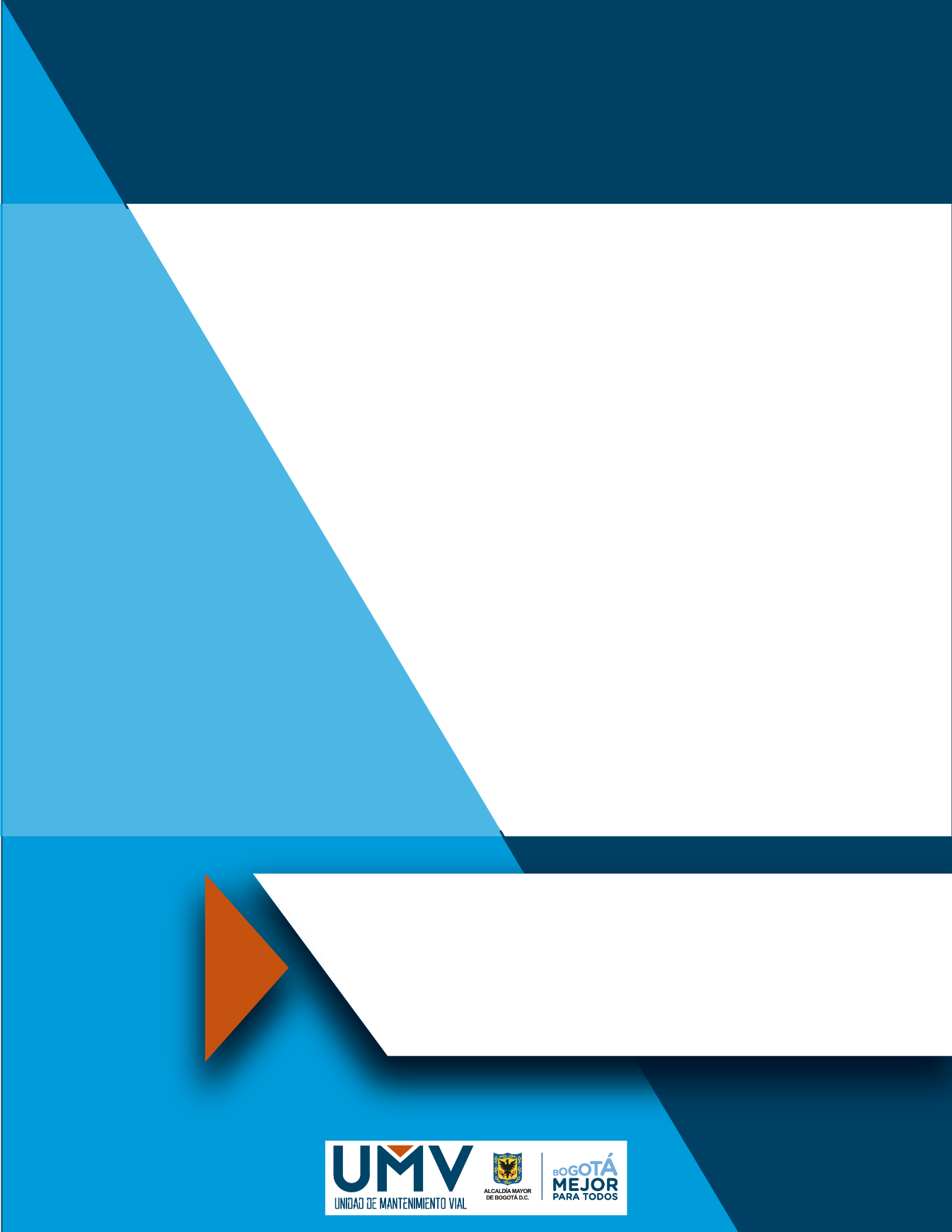 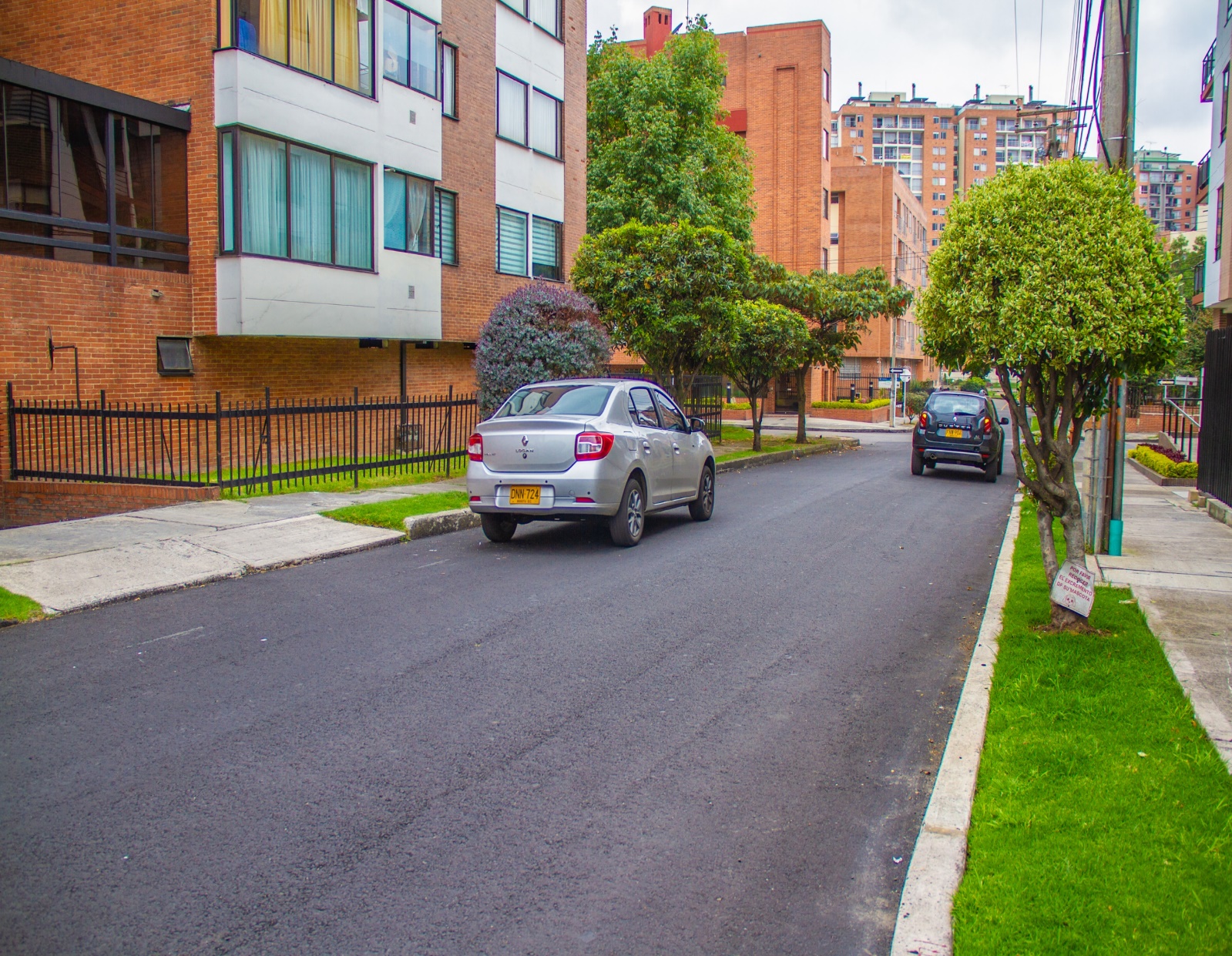 INTRODUCCIÓN La Unidad Administrativa Especial de Rehabilitación y Mantenimiento Vial, en adelante “la UAERMV” o la “Unidad”, mediante el Acuerdo 257 de 2006 a través del artículo 109 tiene la siguiente naturaleza jurídica, objeto y funciones:“… programar y ejecutar las obras necesarias para garantizar la rehabilitación y el mantenimiento periódico de la malla vial local; así como la atención inmediata de todo el subsistema de la malla vial cuando se presenten situaciones imprevistas que dificulten la movilidad en el Distrito Capital.A la Unidad se le asignaron las siguientes funciones básicas:Programar y ejecutar los planes y proyectos de rehabilitación y mantenimiento de la malla vial local. Suministrar la información para mantener actualizado el Sistema de Gestión de la Malla Vial del Distrito Capital, con toda la información de las acciones que se ejecuten. Programar y ejecutar las acciones de mantenimiento y aquellas que sean necesarias para atender las situaciones imprevistas que dificulten la movilidad en la red vial de la ciudad. Atender la construcción y desarrollo de obras específicas que se requieran para complementar la acción de otros organismos y entidades como la Secretaría de Ambiente y el Fondo de Prevención y Atención de Emergencias - FOPAE o quienes hagan sus veces. Parágrafo. Respecto de vías locales que soporten circuitos de transporte público colectivo y el resto de la malla vial se aplicará el literal c) …”Se debe agregar, que en el Decreto 064 de 2015, por el cual se adoptaron medidas para ejecutar acciones de movilidad en la malla vial del Distrito Capital, a la UAERMV se le otorgó la competencia para ejecutar las acciones de movilidad en la malla vial arterial e intermedia del Distrito Capital, por situaciones que generen un alto riesgo para la vida, la seguridad y/o la integridad de las personas.Además, la UAERMV cuenta con la plataforma estratégica que se define a continuación:Misión: Mantener y rehabilitar preventiva y correctivamente la malla vial local, producir mezclas asfálticas, atender situaciones imprevistas y brindar apoyo interinstitucional para garantizar una mejor movilidad en beneficio de la ciudad.Visión:La UAERMV en el 2025 será reconocida a nivel distrital y nacional por un adecuado y eficiente mantenimiento y rehabilitación de la malla vial a cargo, contribuyendo al mejoramiento de la movilidad del Distrito Capital con talento humano y recurso logístico en la aplicación de tecnologías apropiadas.Objetivos Institucionales:Mejorar las condiciones de movilidad y seguridad vial de la malla vial local a través de los programas de mantenimiento y/o rehabilitación de la Entidad, así como la atención de situaciones imprevistas que impidan la movilidad en el Distrito CapitalMejorar la gestión y el quehacer institucional de la Entidad a través de la implementación de acciones que promuevan la transparencia, el fortalecimiento del servicio al ciudadano y partes interesadas, así como la eficiencia de los procesos y procedimientos.Actualizar la plataforma tecnológica de la UAERMV, que permita generar herramientas que proporcionen información de forma oportuna y veraz para la toma de decisiones, la automatización de las operaciones, el respeto por el medio ambiente y el contacto de la Entidad con la ciudadanía del Distrito Capital.Adecuar la infraestructura física y organizacional de la UAERMV, con el fin que esta responda a la capacidad instalada con que cuenta la Entidad para el cumplimiento de su misionalidad.A su vez, el desarrollo de las actividades necesarias para alcanzar los anteriores objetivos, están enmarcadas en la siguiente estructura definida mediante el Acuerdo 11 de 2010:Ilustración 1. Organigrama de la Unidad.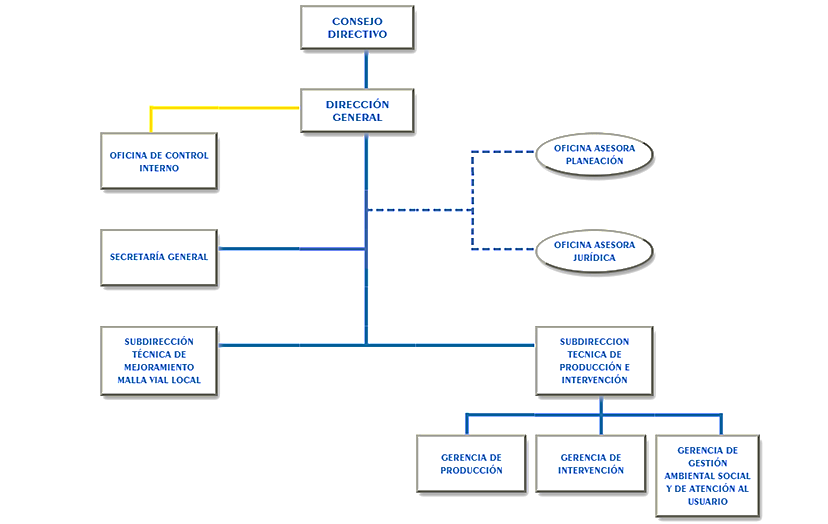 Fuente: UAERMV – 2018.Por otro lado, la Unidad cuenta con un enfoque por procesos que permite articular la gestión de los procesos buscando la satisfacción de las partes interesadas, mediante la prestación de los productos y servicios dispuestos por la entidad. La interacción de los procesos se presenta en el siguiente gráfico:Ilustración 2. Mapa de procesos UAERMV.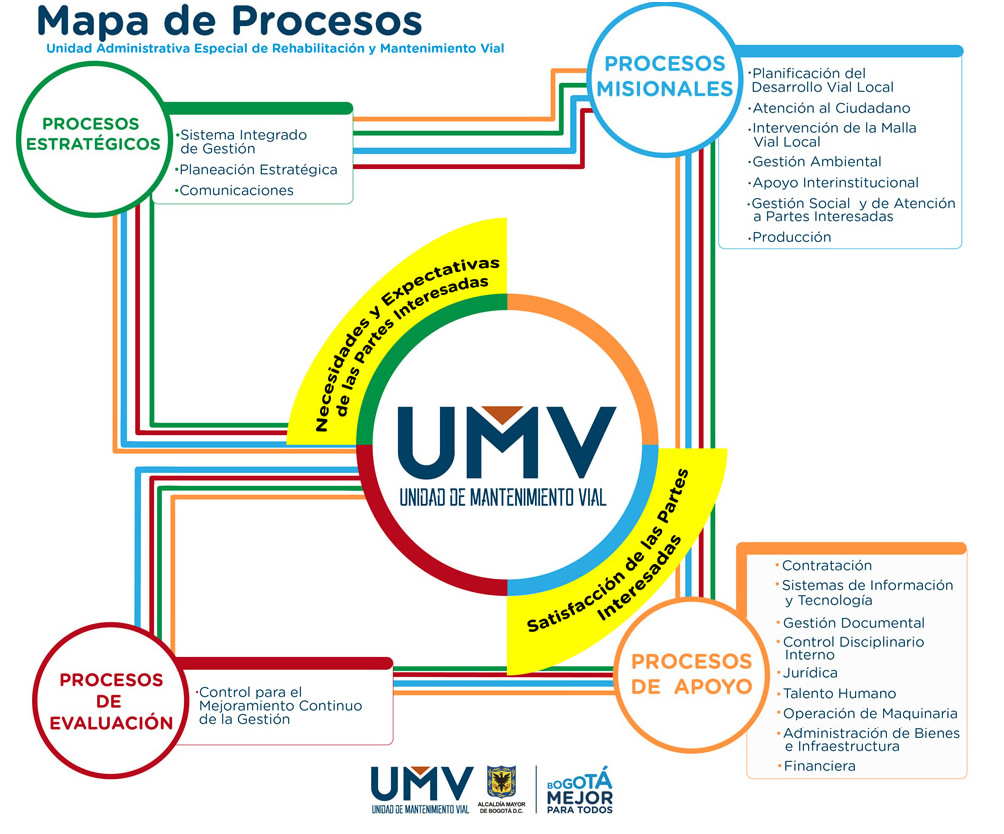 Fuente: UAERMV – 2018.En consecuencia, dando cumplimiento al objeto, funciones y misión mencionadas, la UAERMV adelanta acciones de rehabilitación y mantenimiento de la malla vial local, y en algunas ocasiones de la malla arterial e intermedia en el marco del apoyo interinstitucional y atención de situaciones imprevistas. Conforme al PLAN DE DESARROLLO ECONÓMICO, SOCIAL, AMBIENTAL Y DE OBRAS PÚBLICAS PARA BOGOTÁ D.C. 2016 – 2020 “BOGOTÁ MEJOR PARA TODOS”, la entidad se articula de la siguiente forma:Ilustración 3. Inclusión de la UAERMV en el Plan de Desarrollo.Fuente: Plan de Desarrollo Distrital “Bogotá Mejor para Todos” 2016 - 2020.Cabe señalar que, para alcanzar las metas definidas en el Plan de Desarrollo, la Unidad formuló y actualizó cuatro (04) proyectos de inversión descritos a continuación:Tabla 1. Proyectos de inversión de la UAERMV.Fuente: SEGPLAN – 2018. En definitiva, este documento busca presentar los avances y resultados alcanzados por la Unidad en temáticas como planeación estratégica, gestión por dependencias, metas Plan Distrital de Desarrollo, proyectos de inversión y transparencia en el primer semestre de la vigencia 2018.PLANEACIÓN ESTRATEGICA. Plan Estratégico. El Plan Estratégico recoge los lineamientos de las Políticas de Gestión y Desempeño Institucional. Este plan se formula por vigencia y se materializa a través de la ejecución de los planes de acción. Dado lo anterior, la planeación institucional se articula a través de tres elementos fundamentales:Ilustración 4. Planeación InstitucionalFuente. UAERMV – 2018.Las diferentes dependencias de la entidad reportan los avances cuantitativos y cualitativos de los Planes de Acción a la Oficina Asesora de Planeación, encargada de realizar el análisis y la consolidación de la información.A continuación, se presenta el avance del Plan Estratégico Institucional al primer semestre de la vigencia 2018, de acuerdo con el avance de los planes de acción:Tabla 2. Ejecución Plan Estratégico 2018 1er semestreFuente: Oficina Asesora de Planeación – UAERMV - 1er. Semestre de 2018.A 30 de junio de 2018 el plan de estratégico presenta un 37% de avance para la vigencia, es importante tener en cuenta que el avance del plan estratégico es producto de la ejecución de los planes de acción, desde este punto de vista se puede decir que la ejecución progresa conforme a lo programado. Lo anterior, por cuanto la mayor distribución de la programación de los planes de acción se encuentra en el segundo semestre.Plan de Acción. El Acuerdo 011 de 2010, en su artículo 4, asigna a la Oficina Asesora de Planeación, la función de “Asesorar a las dependencias en la definición y elaboración de los planes de acción y ofrecer los elementos necesarios para su articulación y correspondencia en el marco del Plan Estratégico”, además de realizar el monitoreo y reporte de la ejecución del plan de acción. Este proceso se realiza partiendo de la metodología y formatos diseñados para tal fin, teniendo en cuenta la estructura funcional de la entidad.El plan de acción refleja el avance en la ejecución de acciones establecidas en marco de la mejora continua de los procesos y de las funciones específicas de cada área, por lo tanto, cada dependencia debe reportar sus avances, los cuales se consolidan y se presentan a continuación. Tabla 3. Plan de Acción 1er. Semestre de 2018.Fuente: Oficina Asesora de Planeación – UAERMV - 1er. Semestre de 2018.En términos generales, el Plan de Acción presenta un avance que guarda correspondencia entre la programación y lo ejecutado por cada uno de los procesos. Con corte al 30 de junio, se proyectó la realización de actividades que representaban el 40% del total del plan, sin embargo, se reportó un avance del 43% en el consolidado. La leve sobre-ejecución del 3% es producto de la ejecución de los procesos: Contratación, Planificación del Desarrollo Vial Local, Jurídica e Intervención de la Malla Vial Local, los cuales presentaron un avance superior a lo programado.En el caso particular del proceso de Planificación del Desarrollo Vial Local, la meta de “seguimiento a intervenciones ejecutadas” presentó un aumento en las visitas, dado que se incluyeron los segmentos del Convenio1292 y los programas de licitación en el cronograma de seguimiento.Indicadores. En este numeral se presenta la evaluación de la gestión de la Unidad Administrativa Especial de Rehabilitación y Mantenimiento Vial, a través de 38 indicadores reportados por cada proceso para el segundo trimestre de la vigencia 2018.Esta información corresponde a las estadísticas acumuladas en el periodo comprendido entre enero y junio de 2018, para los veinte procesos de la Unidad:Tabla 4. Indicadores.Fuente: Oficina Asesora de Planeación – UAERMV – 2018.En los meses de mayo y junio se realizaron mesas de trabajo orientadas a analizar y depurar la batería de indicadores institucionales pasando de sesenta (60) indicadores a treinta y ocho (38), dentro del marco de implementación del Modelo Integrado de Planeación y Gestión, se establecieron tres categorías de clasificación:Indicadores Institucionales: Estos dan cuenta del estado de avance en el cumplimiento de la misión de la entidad de acuerdo con lo establecido en el Plan de Desarrollo.Tabla 5. Indicadores Institucionales.Fuente: Reporte de Indicadores del 1er. Semestre de 2018 – UAERMV.IMV-IND-001 CUMPLIMIENTO DE METAS DE INTERVENCION DE VIAS.Forma de cálculo: (km-carril de impacto intervenidos en rehabilitación+ km-carril de impacto intervenidos en mantenimiento) / (km-carril de impacto programados para el periodo) *100.La ejecución corresponde a intervenciones realizadas en el marco de las estrategias: “Rehabilitación vial, como complemento al mejoramiento de la infraestructura de servicios públicos en los barrios e infraestructura y Gestión del tránsito” en términos de km – carril de Impacto. En el acumulado para el primer semestre de la vigencia 2018, se reporta que se han ejecutado 4,82 km - carril de la estrategia de rehabilitación y 140,9 Km - carril de la estrategia de infraestructura, para un total de aporte a la meta de 145,72 km - carril, con un avance del 48,57%.FIN-IND-002 EJECUCIÓN PRESUPUESTAL DE GASTOS.Forma de cálculo: (Valor ejecutado (compromisos) del presupuesto / Valor total de presupuesto asignado) *100.Con corte a 30 de junio de la presente vigencia, la ejecución presupuestal de la entidad correspondió a un 37 %, es decir se ejecutaron en compromisos $ 61.595 millones respecto a los $165.968 millones de apropiación vigente.En relación con el rubro de funcionamiento, la ejecución presupuestal ascendió a un 41.8%, es decir que se ejecutaron en compromisos $11.099 millones respecto a los $ 26.538 millones de apropiación vigente.  Éste rubro está constituido por la Fuente de Financiación 12-Otros Distrito.Ilustración 5. Funcionamiento - Ejecución PresupuestalFuente. PREDIS, 30 de junio de 2018.En cuanto a la inversión directa, entendida como la que contempla los proyectos de inversión de la entidad, se evidenció una ejecución presupuestal del 37,4%. Es decir, se ejecutaron en compromisos $ 46.658 millones respecto a los $ 124.906 millones de apropiación vigente. Éste rubro presupuestal está constituido por las siguientes fuentes de financiación:Tabla 6. Ejecución presupuestal recursos de inversión UAERMV enmillones de pesos.Fuente: PREDIS, 30 de junio de 2018.En la participación global, por fuentes de financiación, se observa una mayor ejecución presupuestal en las fuentes de destinación específica 33-Sobretasa al ACPM y 6-Sobretasa a la Gasolina con un 62% y 37% respectivamente; también en la fuente 12-Otros Distrito con un 37%.Ilustración 6. Fuentes de Financiación - Ejecución Presupuestal. Fuente: PREDIS, 30 de junio de 2018.Indicadores estratégicos: En este grupo se encuentran los indicadores que dan cuenta del desempeño de aspectos claves para la consecución de los objetivos institucionales.Tabla 7. Indicadores estratégicos. Fuente: Reporte de Indicadores del 1er. Semestre de 2018 – UAERMV.PDV-IND-005 SEGUIMIENTO A INTERVENCIONES EJECUTADAS.Forma de cálculo: (Segmentos viales con visita de seguimiento (cambio de carpeta - CC y rehabilitación - RH) / Segmentos viales programados para seguimiento) *100.Durante el primer trimestre, se realizaron visitas de seguimiento a 250 segmentos viales (cambio de carpeta y rehabilitación) que corresponden al 42 % de la meta proyectada de seguimiento en el año.Durante el segundo trimestre, se realizaron 664 visitas de seguimiento, lo que equivale al 111% de la meta programada para el año. El aumento de visitas se debe a que, por indicaciones de la Dirección General, se incluyeron los segmentos del convenio 1292 y de los programas de licitación, en el cronograma de seguimiento.	Dado lo anterior, se recomienda al proceso “Planificación del Desarrollo Vial Local” adecuar la meta a los nuevos requerimientos de medición con el objetivo de evitar el reporte de sobre-ejecución que no corresponde a la realidad de los eventos.PRO-IND-001 PORCENTAJE DE CUMPLIMIENTO DE ENTREGAS DE PRODUCCIÓN Y MATERIAS PRIMAS PROGRAMADOS.Forma de cálculo: (Total de metros cúbicos entregados de producción y materia prima para las intervenciones de la UAERMV y clientes externos / # total de metros cúbicos programados) *100.En el trimestre de enero a marzo se produjeron en total 12.769,97 m3 de mezcla asfáltica densa y concreto, y se programaron 12.820,65 m3 obteniendo un cumpliendo al 99,6% de la mezcla programada. En la tabla a continuación se describe mes a mes lo producido y lo programado para cada una de las mezclas:Tabla 8.  Cumplimiento de entregas 1er trimestre.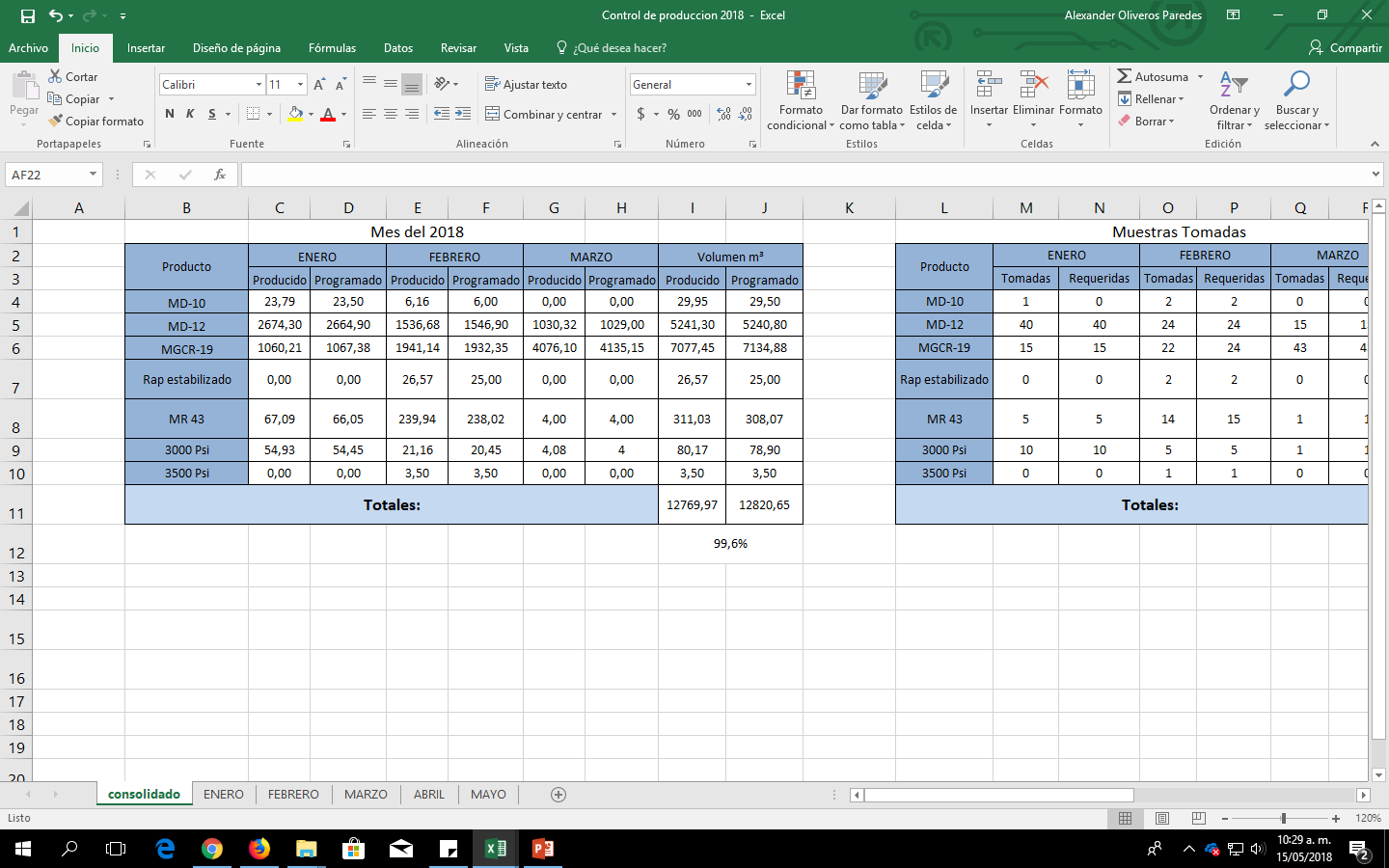 Fuente: Gerencia de Producción - UAERMV -1er. trimestre 2018.En el trimestre de abril a junio se produjeron en total 12.191,11 m3 de mezcla asfáltica densa y concreto, y se programaron 12.425,38 m3 dando un cumpliendo al 98,1% de la mezcla programada. En la tabla a continuación se describe mes a mes lo producido y lo programado para cada una de las mezclas:Tabla 9.   Cumplimiento de entregas 2do trimestre.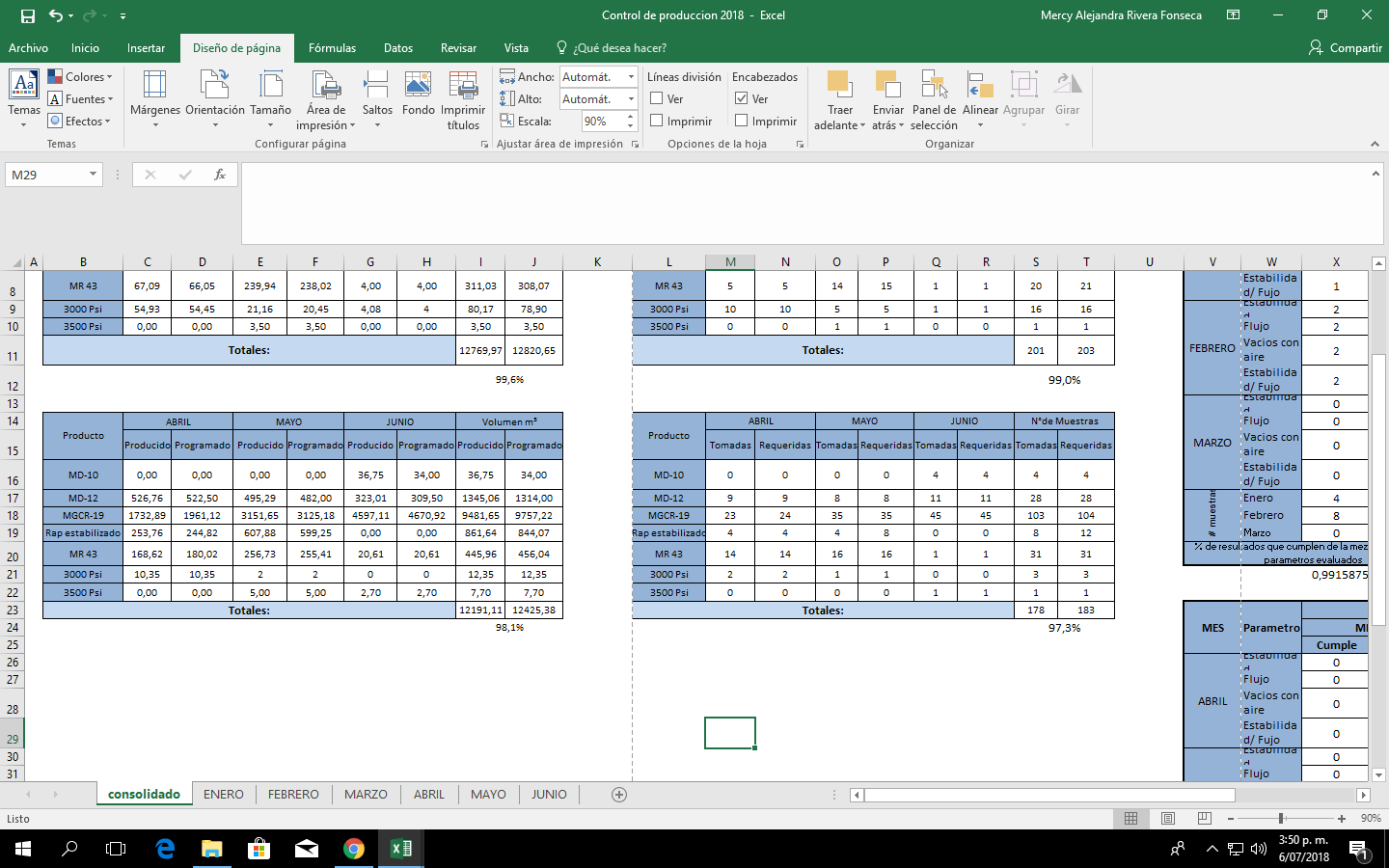 Fuente: Gerencia de Producción - UAERMV - 2do. trimestre 2018.PRO-IND-002 PORCENTAJE DE CONTROL DE CALIDAD A LA PRODUCCIÓN Y MATERIAS PRIMAS.Forma de cálculo: (Sumatoria de muestras tomadas y ensayadas para la entrega de producción y materia prima / Total de muestras requeridas).En el primer trimestre se requirieron 203 muestras, de las cuales se tomaron 201. Lo anterior, teniendo en cuenta que se debe tomar una muestra por cada lote de 0 a 120 m3 para mezcla asfáltica y por cada lote de 0 a 40 m3 para concreto hidráulico, lo que indica un porcentaje de cumplimiento del 99,01%.En la siguiente tabla se especifica el número de muestras requeridas y el número de muestras tomadas:Tabla 10. Control de calidad a la producción 1er. trimestre.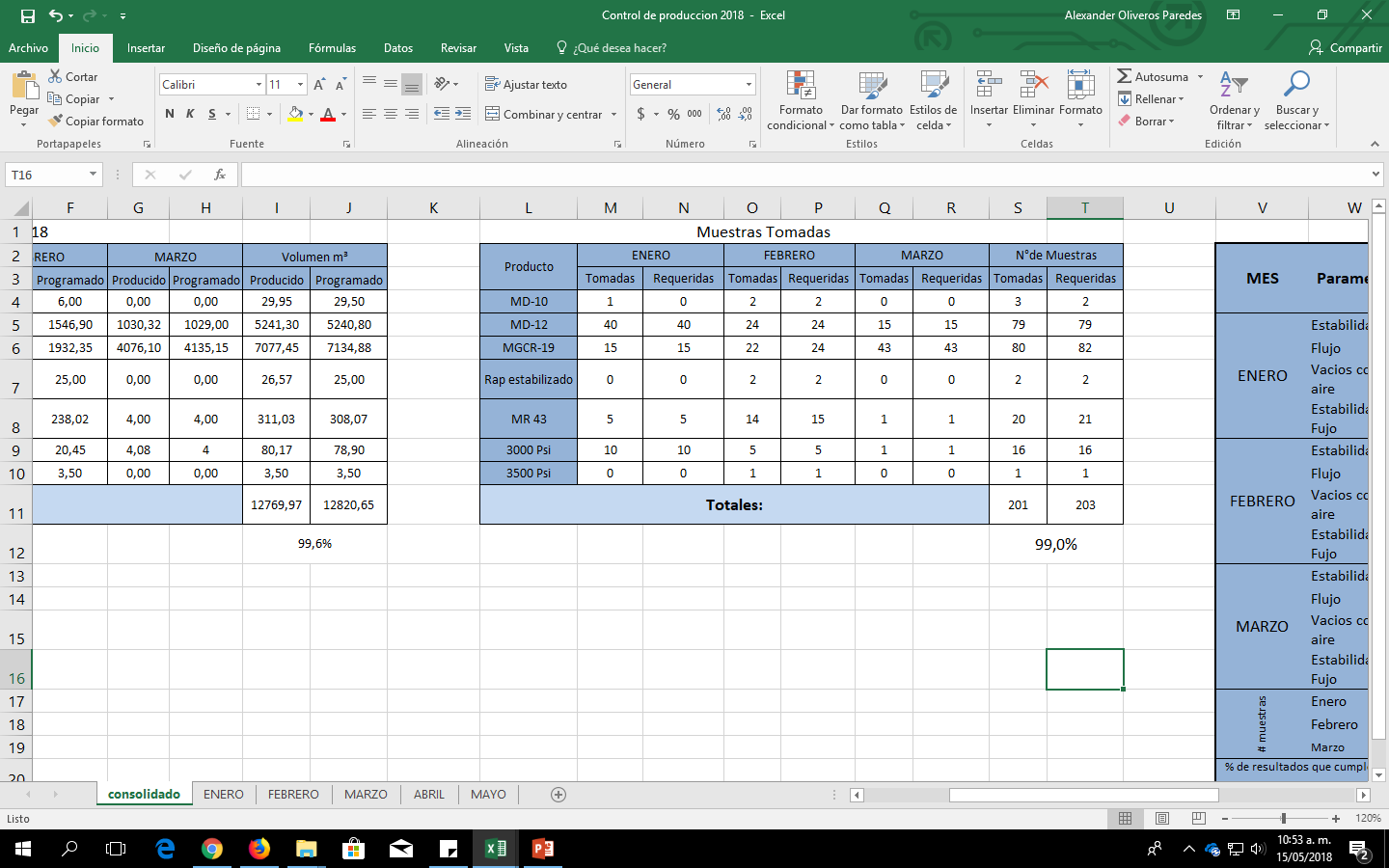 Fuente. Gerencia de Producción - UAERMV -1er. trimestre 2018.En el  2 trimestre se requirieron 183  muestras de las cuales se tomaron  180 no efectuándose las 3 muestras faltantes debido a que se realizaron reprogramaciones de la producción, generándose menos muestras finales, estas por no producción o por ser un lote menor a lo requerido para realizar toma de muestra, teniendo en cuenta que se debe tomar una muestra por cada lote de 0 a 120 m3 para mezcla asfáltica y  por cada lote de 0 a 40 m3 para concreto hidráulico,  lo que indica un porcentaje de cumplimiento del 98,4%.En la siguiente tabla se especifica el número de muestras requeridas y en el número de muestras tomadas:Tabla 11. Control de calidad a la producción 2do. trimestre.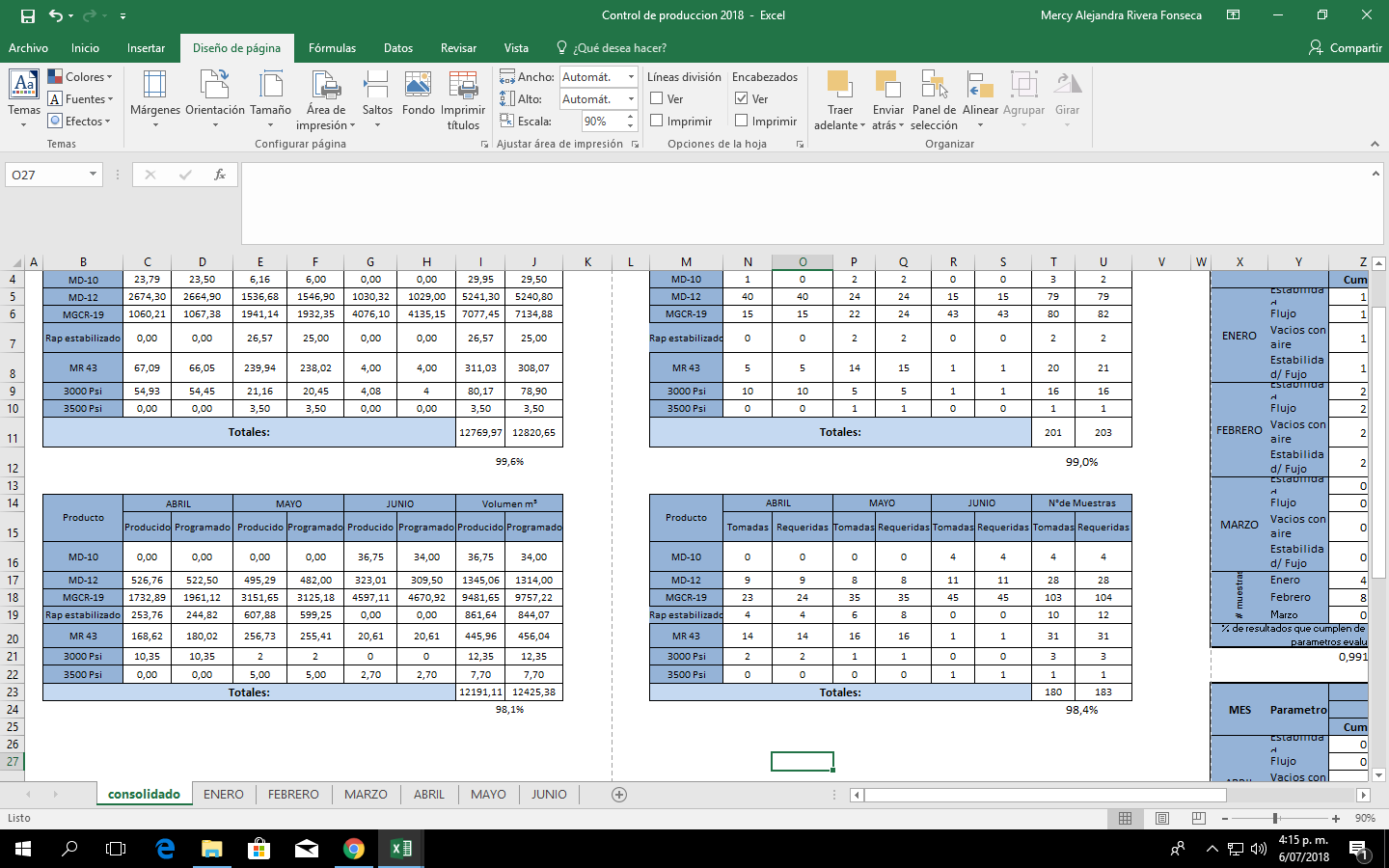 Fuente. Gerencia de Producción - UAERMV - 2do. trimestre 2018.SAP-IND-001 SATISFACCIÓN DE PARTES INTERESADAS.Forma de cálculo: (Resultado de encuestas aplicadas con calificación mayor o igual a 80% / # encuestas aplicadas) *100.El 87,5% de los encuestados manifestaron estar totalmente satisfechos con las intervenciones realizadas por la entidad, lo que evidencia un alto porcentaje en comparación de los que expresaron que no estuvieron satisfechos, reflejado por un 4%. Esta información es producto de la aplicación de 1.444 encuestas.FIN-IND-004 EJECUCIÓN PRESUPUESTAL PASIVOS EXIGIBLES.Forma de cálculo: (Valor de la ejecución de pasivos exigibles/ Presupuesto total de Pasivos Exigibles) *100.Tabla 12. Ejecución Presupuestal Pasivos Exigibles.Fuente: Secretaría General - UAERMV -2do. trimestre 2018.Definidos como “compromisos que se adquirieron con el cumplimiento de las formalidades plenas, que deben asumirse con cargo al presupuesto disponible de la vigencia en que se pagan, por cuanto la reserva presupuestal que los respaldó en su oportunidad feneció por no haberse pagado en el transcurso de la misma vigencia fiscal en que se constituyeron.” En la participación global por fuentes de financiación, se evidencia una mayor ejecución presupuestal en los recursos con destinación específica: 88 - Recursos Pasivos - Sobretasa a la Gasolina y 89 - Recursos Pasivos - Sobretasa al ACPM, con el 40,8% y 19,4% respectivamente. Así como en la fuente 86 - Recursos Pasivos - Recursos Administrados, con el 26,1% de ejecución presupuestal.Tabla 13. Pasivos - Ejecución presupuestal - millones de pesos.Fuente: PREDIS, 30 de junio de 2018.ODM-IND-001 DISPONIBILIDAD DE LA VEHÍCULOS, MAQUINARIA Y EQUIPOS.Forma de cálculo: (número de unidades de maquinaria y equipos disponibles / número total de unidades de maquinaria y equipos existentes) *100.Tabla 14. Disponibilidad de la vehículos, maquinaria y equipos.Fuente. Gerencia de Producción - UAERMV -2do. trimestre 2018.Para el primer trimestre del año 2018, se cumplió con la meta establecida de mínimo el 70% de disponibilidad de equipo y maquinaria de la entidad. Ya que se cuenta con el contrato de mantenimiento en ejecución, hasta el mes de abril de 2018, haciéndose los respectivos ajustes para garantizar la continuidad del servicio de mantenimiento.En el segundo trimestre del año 2018, se mantuvo el cumplimiento de la meta establecida de mínimo el 70% de equipo y maquinaria de la entidad, cumpliéndose con un 79% de disponibilidad. Lo anterior, teniendo en cuenta que se cuenta con el contrato de mantenimiento que estuvo en ejecución hasta el mes de abril de 2018 y se adjudicaron dos contratos más (uno con código CTO 312-2018 para vehículos y otro con código CTO 313-2018 para maquinaria) que iniciaron en el mes de mayo.Indicadores de proceso: De este grupo hacen parte 30 indicadores que dan cuenta del comportamiento de los procesos en aspectos críticos que resultan determinantes para el logro de los objetivos de los procesos.Tabla 15. Indicadores de proceso.Fuente. Oficina Asesora de Planeación – UAERMV - 2do. trimestre 2018.LOGROS POR DEPENDENCIAS. A continuación, se presentan los avances, logros y beneficios alcanzados para cada una de las dependencias de la entidad, para el periodo comprendido entre el 1 de enero al 30 de junio de 2018. OFICINA ASESORA DE PLANEACIÓN.Durante el periodo comprendido entre el 01 al 30 de junio de la presente vigencia, la Oficina Asesora de Planeación – OAP- adelantó las siguientes actividades:Coordinar la implementación del plan de mejoramiento del Subsistema de Gestión de Calidad -SGC-, para obtener la acreditación en la ISO 9001:2015.AvancesSe realizaron charlas con los responsables directivos y grupos de trabajo para asegurar el entendimiento del Plan de Mejoramiento del Sistema de Gestión de Calidad. Así mismo, se inició la articulación de las diferentes herramientas de medición (autodiagnósticos del MIPG e índice de trasparencia) al Plan de Mejoramiento de Calidad.Respecto al cumplimiento del Plan de Gestión de la OAP se adelantaron las siguientes actividades:Se actualizó el contexto estratégico de la entidad, y se identificaron las partes interesadas del proceso SIG, en el marco de la articulación de las herramientas de medición y la norma de calidad correspondiente.  Se diseñó la cartilla del SIG con el fin de promover el conocimiento y toma de conciencia frente al SGC.Se realizaron sensibilizaciones sobre Modelo Integrado de Planeación y Gestión -MIPG - y las generalidades de la entidad.Actualmente se realizan mesas de trabajo para evaluar la aplicabilidad del numeral de 8.3 de la Norma ISO 9001:2015, asociada con el diseño y desarrollo de los procesos misionales de la entidad.Implementar la Ley de Transparencia y Acceso a la Información Pública en la UAERMV. (Ley 1712 de 2014).AvancesSe realizó la socialización a los servidores públicos y contratistas de la entidad sobre la Ley de Transparencia y Acceso a la Información Pública, del mismo modo, sobre el Índice de Transparencia y la importancia de esta medición. ActividadesEjecutar un plan de trabajo para aumentar el índice de transparencia.Se incluyeron, dentro del Plan de Gestión de la Unidad, las brechas del índice de transparencia, de tal manera que, este plan fuera uno solo. El mismo fue socializado a todos los colaboradores de la Oficina Asesora de Planeación y la Oficina de Control Interno. Este gran plan inicia su ejecución a partir de agosto del presente año. Sin embargo, desde la OAP se ha iniciado con la ejecución de las actividades a su cargo.Mejorar el módulo de transparencia de la página web de la entidad.Para este periodo, se reestructuró el componente 8.2 “Publicación de la ejecución de contratos”, en donde se carga toda la información relacionada con contratos y su ejecución, supervisión y publicación de informes, información relevante para la ciudadanía y partes interesadas en su rol de seguimiento y control. Adicionalmente, se mejoró la sección 7,2 del módulo de transparencia, con el objetivo de que la ciudadanía encontrara la información de seguimiento de manera más rápida y fácil.Mantener actualizada la información mínima obligatoria de la ley de transparencia.Se ha actualizado toda la información solicitada por cada una de las dependencias y/o procesos de la entidad, entre la cual se destaca: publicación de informes OCI, plan de acción UAERMV, indicadores de gestión, plan anual de adquisiciones 2018 UAERMV - SECOP II, informe presupuesto y metas, estados financieros, informe acuerdos de gestión, entre otros. Adicionalmente, se cargó la información recomendada por la Veeduría Distrital asociada con Planes de Mejoramiento por procesos y PQRSFD’s. "Realizar una socialización asociada a la información mínima obligatoria Ley 1712 de 2014.Se realizó una capacitación a los servidores públicos de la entidad y contratistas en lo relacionado con la Ley 1712 de 2014, se explicaron sus principios y la importancia del acceso a la información.Realizar dos sensibilizaciones sobre el índice de transparencia por Bogotá en los diferentes canales de comunicación de la entidad.Se realizó capacitación a los servidores públicos de la entidad y contratistas sobre el índice de transparencia de Bogotá, se explicó el porcentaje obtenido en esta medición, así como la importancia de implementar un plan de trabajo.RetrasosImplementación del plan de trabajo de índice de transparencia con todas las dependencias de la entidad. Soluciones PlanteadasSe está realizando la socialización del plan de trabajo con todas las dependencias involucradas para iniciar su implementación a partir del mes de agosto. BeneficiosProporcionar información confiable, veraz y oportuna a la ciudadanía y a las partes interesadas.Contar con el principio de acceso a la información pública obligatoria a cabalidad conforme a lo estipulado en la ley. “Hacer los mecanismos de participación ciudadana transparentes, íntegros y de fácil acceso" (Ley 1712 de 2014).Programación, reprogramación, actualización, seguimiento y control a Proyectos de Inversión.AvancesDurante la presente vigencia, se han adelantado las actividades correspondientes al seguimiento y control de magnitud física, presupuesto y solicitudes de disponibilidad presupuestal asociadas a los proyectos de inversión con los que cuenta la entidad.Se han realizado reuniones y boletines técnicos periódicos respecto al avance de proyectos, para establecer las actualizaciones y ajustes trimestrales del caso, las cuales son reportados en el aplicativo de la Secretaría Distrital de Planeación, SEGPLAN.Se realiza el seguimiento y control continuo al presupuesto de la entidad (ejecuciones y modificaciones presupuestales), generando las alertas necesarias a los proyectos correspondientes.BeneficiosProporcionar información confiable, veraz y oportuna a partes interesadas de proyectos de inversión de la entidad, para la adecuada toma de decisiones por parte de los Directivos y Gerentes de Proyectos asociados.Comunicaciones externas Avances y LogrosA través del contrato con la Empresa de Telecomunicaciones de Bogotá – ETB se adelantó el lanzamiento de la campaña “Así va su calle”, que buscó dar a conocer el quehacer de la entidad a través de un mensaje constante en radio con más de 2500 cuñas en 15 emisoras de la ciudad, 12 avisos en medios impresos de amplia circulación llegando a más de 4.500.000 personas.Así mismo, con el fin de mantener informada a la ciudadanía, se coordinaron 29 entrevistas con medios comunicativos y de opinión pública para dar a conocer las labores que adelanta la Unidad en las diferentes localidades de la ciudad.Por otro lado, en lo corrido del año, se han realizado 19 emisiones del programa de radio “Obremos en la vía” el cual se ha posicionado como el segundo programa más escuchado en la emisora del distrito DC Radio.Se incrementó el número de visitas en la página web con respecto al primer semestre del año anterior, de 27.000 visitas pasamos a 121.000 visitas siendo el micrositio “Así va su calle” el más visitado. BeneficiosLa campaña “Así va su calle”, ha permitido difundir los trabajos que hace la entidad y posicionar la imagen corporativa a nivel externo.Retrasos.El contrato de monitoreo de medios termino el 14 abril razón por la cual no se ha tenido registro detallado ni valor estimado de las notas periodísticas realizadas por los medios desde esa fecha.Comunicaciones InternasAvances y LogrosSe publicaron 5 ediciones de la revista “Mi Calle”, a la cual se le estableció una línea editorial, secciones y cronograma. Se realizaron 4 campañas institucionales entre las que se encuentran “Prepárate para el CENSO”, “Conoce el SIG”, “MIPG” y “Mundial Ambiental”.Se creó “Así nos ven”, un espacio ubicado en las carteleras de la entidad con el resumen de las principales noticias publicadas por los medios de comunicación sobre la Unidad. Se creó el boletín quincenal “La UMV te informa” el cual contiene las principales novedades internas de la entidad. Se logró integrar a los colaboradores de la entidad con el programa de radio y las redes sociales mediante la entrega del material POP dispuesto por la entidad para tal fin. Se realizó la programación semanal de las carteleras digitales con información de las actividades internas y de las intervenciones realizadas por la entidad.BeneficiosLos colaboradores han tenido más cercanía con el proceso de comunicaciones, conociendo su quehacer y su papel en la entidad.RetrasosAunque se tienen programadas actividades de comunicación al interior de la entidad, estás no se han articulado bajo una estrategia definida.SECRETARIA GENERAL.Avances y LogrosAtención al ciudadano.Se han gestionado 1.680 requerimientos ciudadanos.Administración de bienes.Se realizó el traslado de la sede del almacén como herramienta de control de ingresos.Contratación.Se dio inicio a la revisión y actualización del manual de contratación.Se han celebrado 340 contratos por valor de $3.866.519.952 relacionados así:Tabla 16. Contratos CelebradosFuente. UAERMV – 30 de junio de 2018Financiera.Para lo corrido de la vigencia 2018, se lleva una ejecución, en compromisos presupuestales, del 37.19%. Un valor mayor a lo ejecutado en las vigencias 2016 y 2017, que contaron con ejecuciones de 29.27% y 22.80% respectivamente.Con respecto a la ejecución en giros para lo corrido del año, es de 14.02%, un valor mayor a lo girado en las vigencias 2016 y 2017, que contaron con el 13.54% y 8.28% de giros respectivamente.Talento Humano.Se realizó entrega del bono de $50.000 para actividades deportivas a los funcionarios de la entidad, así como bonos para asistir a cine, celebración del día de la mujer y del hombre, estas actividades permitieron mejorar el bienestar y la calidad de vida de los funcionarios.Culminó el ciclo de diplomados a los funcionarios y trabajadores oficiales.Control Disciplinario Interno. Durante el primer semestre del año se actualizó el Sistema de Información Disciplinaria, obteniendo como resultado el registro de 136 procesos abiertos a la fecha.Gestión Documental.A la fecha se ha realizado la implementación de 5 tablas de retención documental (TRD) correspondientes a la Oficina Asesora de Planeación, Oficina Asesora Jurídica, Gerencia de Producción Gerencia de Intervención y Subdirección Técnica de Mejoramiento de la Malla Vial.Se realizó proceso de sensibilización en gestión de archivo y manejo del aplicativo ORFEO a 120 servidores y colaboradores de la Unidad.Se presentó un diagnóstico sobre el Programa de Documento Electrónico y Archivo - PDGA, un documento de proyecto ORFEO y un modelo de requisitos para un Sistema de Gestión de Documentos Electrónicos de Archivo - SGDEA.Se realizó la presentación de la primera versión del documento del Sistema Integrado de Conservación – SIC.Se elaboró la ficha técnica para el proceso de la organización de las historias laborales.Sistemas de Información y Tecnología.Se realizó la actualización de la red de datos de las sedes de Producción y Operativa.Se recibieron y configuraron las licencias adquiridas así: 10 licencias de Autodesk AutoCAD 2018 comercial New Single - última versión.55 licencias de Antivirus - Kaspersky Security for Business para 50 a 9 Nodos por 1 año.4 licencias de Adobe Creative Cloud, editor de video final cut pro x, office empresarial y una unidad de Project Online Professional OpenSh/dsvt, con el fin de utilizarlo en el seguimiento y gobierno del portafolio de proyectos que hacen parte de la implementación de la fase II de Arquitectura Empresarial.Se realizó el proceso de contratación y de adjudicación de la compra de 300 licencias de software office 365 enterprise.Así mismo, se adelantó la contratación de la infraestructura y licenciamiento en la nube con el proveedor de ORACLE (Contrato N° 198 de 2018), el cual incluye el almacenamiento, el procesamiento, la gestión de los back-ups; actividades que permiten la gestión de información en la nube. Como parte de este proceso, se realizó la migración de la información a la nube de la plataforma ORACLE.Se adelantó un proceso de identificación de necesidades para la renovación y gestión del inventario de computadores de la entidad, obteniendo como resultado la adjudicación del proceso al proveedor PC-COM a través del portal Colombia Compra Eficiente, los cuales fueron recibidos e instalados de conformidad con los requerimientos de la entidad.Se realizó la instalación de las pantallas y elementos de tecnología adquiridos bajo el contrato N°. 564 de 2017, de acuerdo con la planificación establecida. Una vez entregados, se instalaron y están en funcionamiento. Se han implementado acciones de soporte al Sistema Sí Capital, tanto en operación como en desarrollo, para la implementación de los requerimientos del Nuevo Marco Normativo Contable y de la interfase para la intercomunicación de los módulos contable y de almacén. En este sentido, se han realizado ajustes en la parametrización de Limay y en el cargue del plan de cuentas definitivo, de acuerdo con la solicitud normativa. Con relación a los módulos OPGET y PAC, se han realizado ajustes en la parametrización de las conciliaciones del PAC y de los conceptos de ingresos por transferencias, como ajustes por la implementación del nuevo marco normativoRespecto a los módulos SAE/SAI en el período se ha brindado soporte y mantenimiento de datos para la digitación de la información del primer trimestre, además de la revisión y ajuste de la funcionalidad para la aplicación de la depreciación, de acuerdo con los conceptos de aplicación de la nueva norma.Se ha prestado el soporte técnico para el aseguramiento del funcionamiento del Sistema de Información Georreferenciado de la Unidad (GIS), ejecutando los desarrollos de acuerdo con los requerimientos para la inclusión de nuevos campos, los cuales se encuentran en revisión por parte del usuario solicitante, para la implementación del requerimiento. Se realizó el contrato N°. 266 de 2018, cuyo objeto es brindar soporte técnico y realizar los desarrollos atendiendo los requerimientos levantados en reuniones con servicios de envíos de Colombia 472 y los encargados del Sistema de Quejas y Reclamos del Distrito, planificados para la segunda fase del proyecto Orfeo, además de implementar y aplicar las Tablas de Retención Documental (TRD), el inicio de la definición de los expedientes y los requerimientos para la digitalización para la automatización del Sistema de Información de la Unidad.Se realizó la migración del Sistema Orfeo a la plataforma de la nube, con el fin de asegurar la funcionalidad del sistema y la cualidad de recuperación en caso de caída del sistema, al poder contar con una copia de seguridad para soportar su funcionamiento, se hicieron las pruebas de usuario y está al 100%.  Se ha adelantado el 40% del documento de funcionalidad de nómina, enfocado en el levantamiento de requerimientos para definir el alcance del software a contratar.Para asegurar y respaldar la transmisión de la información que se genera por el sistema, se realiza la adquisición del certificado Secure Socket Layer - SSL como protocolo de seguridad de la información que viaja a través del colector por ArcGIS.Con el fin de propiciar una mayor gestión en desarrollo de los aspectos asignados al proceso de Sistemas de Información y Tecnologías, se identificó la necesidad de reestructurar y reforzar el equipo, en pro del cumplimiento de las metas previstas en el plan de acción y el proyecto de inversión.Traslado Sede Operativa.Se definió una ficha técnica preliminar de las necesidades para la búsqueda del predio en arriendo donde se ubicará la sede operativa de la entidad.Se adelantó una mesa de trabajo con la Secretaría Distrital de Medio Ambiente para definir los lineamientos ambientales para la búsqueda de la nueva sede operativa de la entidad.Se definió un cronograma para el traslado de la sede operativa y se están realizando las gestiones correspondientes con la Secretaría Distrital de Hacienda para cubrir los conceptos de gasto definidos en el proyecto de inversión.Adecuación y mantenimiento de las sedes.Sede Producción.Trabajos de pintura y organización de la oficina para el personal destinada a la liquidación del convenio 1292Colocación de barandas de las escaleras que conduce al segundo piso donde funcionan las oficinas de la Dirección de la Planta.Se realizó la nivelación del terreno y se llevó reprogramo el proyecto, trazando los ejes de los muros y columnas, en el depósito de residuos, así mismo se construyeron las canastas de la armadura o refuerzo en acero, y se fundió el concreto de las vigas de amarre; quedando de esta manera construida la cimentación del depósito de residuos.Sede Operativa.Se adelantó la construcción de las baterías de baños, para las nuevas oficinas del almacén.Se realizaron trabajos de estuco y pintura de los muros; así como las redes de suministro de agua potable y de desagües de aguas negras.Se adelantan los trabajos de construcción del andén perimetral, a través del cual se accede a los baños.Se terminaron los trabajos de conformación y armado del gabinete de la subestación eléctrica.Se adquirieron e instalaron los elementos de protección y señalización al interior del tablero eléctrico mediante los cuales se identificaron los circuitos y los voltajes. Igualmente, se instaló la lámina de acrílico transparente, que aísla los puntos energizados, para la prevención de accidentes.Con el fin de finalizar los trabajos de la subestación eléctrica, se tapó con concreto parte del cárcamo utilizado en el pasado; se construyó una rejilla en acero al costado derecho del acceso; se colocó la baranda de protección y se dio inicio a la aplicación de la pintura del piso.Se iniciaron las obras de adecuación del espacio seleccionado como depósito de residuos; habiéndose adelantado los pañetes del muro posterior del espacio, la construcción de los muros y la conformación de las canastas en acero de refuerzo de las columnas y el armado de la formaleta y el acero de refuerzo para el segundo mesón en concreto.Se terminaron las instalaciones eléctricas y se colocaron las lámparas de iluminación en el depósito de residuos de la Sede Operativa. Beneficios.Con las actividades desarrolladas se han alcanzado los siguientes beneficios:Disminución en las congestiones y organización de las entregas de proveedores al almacén, permitiendo una gestión más efectiva y garantizando la atención de los requerimientos con mayor oportunidad.Mayor efectividad en la gestión de procesos contractuales y seguimiento al plan anual de adquisiciones, acorde con los lineamientos y normatividad vigente.Se ha propiciado una adecuada articulación entre la ejecución presupuestal y la consecución de los pagos, así como la disminución de los tiempos de respuesta a las acreencias (cuentas por pagar) y la reducción en la definición de reservas para la siguiente vigencia.Aumento de los compromisos y giros presupuestales en comparación con las vigencias 2016 y 2017, lo que evidencia una mejor gestión y seguimiento al cumplimiento de las acciones propuestas en el Plan Anual de Adquisiciones.Se ha favorecido la apropiación de conocimientos frente a la gestión documental, adecuado uso de Orfeo y manejo de tablas de retención documental, por parte de los servidores de la entidad.Con el desarrollo de acciones de gestión de archivos, se redujo el tiempo de respuesta de consulta de documentos de 6 días hábiles en el 2017 a cuatro (4) horas.Atención de los requerimientos ciudadanos, con mayor calidad y oportunidad, aspecto que impacta positivamente la imagen de la entidad frente a la ciudadanía.Desarrollo de actividades que propenden por el mejoramiento del bienestar y la calidad de vida de los servidores de la Unidad.Aumento de las competencias y habilidades de los funcionarios públicos de la UAERMV para el desarrollo de sus funciones.Establecimiento de acciones que propenden por el mantenimiento de la satisfacción de los ciudadanos y las partes interesadas.Redefinición de roles de los equipos de trabajo que permiten una mayor eficiencia en la gestión presentada.Mantenimiento y adecuación de las sedes operativa y de producción de la entidad, que propician el desarrollo de un mejor ambiente laboral, la conservación de archivos y elementos de almacén, y mejoramiento de la seguridad y protección de los servidores que allí laboran.SUBDIRECCIÓN DE PRODUCCIÓN E INTERVENCIÓN.GERENCIA DE INTERVENCIÓN.Avances y logros. Para el cumplimiento de la meta de intervención de 300 km - carril de impacto en malla vial local, en el primer semestre del año se programaron 143 km – carril de los cuales se intervinieron 145,72  km – carril representando un 102% de cumplimiento a lo programado. Respecto al acumulado de la vigencia, se ejecutaron en total 842 segmentos viales (Primary Key – PK), en la estrategia de rehabilitación vial 28 segmentos-PK y en la estrategia infraestructura y Gestión del Transito 814 segmentos-PK, de los 1016 segmentos-PK programados representando un cumplimiento del 83% durante el segundo trimestre.Finalmente, se resalta que, durante lo corrido de 2018 se han instalado 40.653 m3 de mezcla asfáltica y 826 m3 de concreto para un total de 41.479 m3 de los 41.496 m3 programados, con un cumplimiento del 99.99%.Beneficios.De acuerdo con las intervenciones, se calcula que en el transcurso del año se han beneficiado 1.913.042 personas en las diferentes localidades. GERENCIA DE GESTIÓN AMBIENTAL SOCIAL Y DE ATENCIÓN AL USUARIO – GASA-.Avances y Logros.Gracias al Acuerdo de Corresponsabilidad No.1 con Asociación ABC Carreteros se han gestionado 9523 Kg de residuos con material aprovechable que generados en la Entidad en lo corrido del I semestre de 2018.Se han enviado a Sitio de disposición final y tratamiento autorizado 5094 kg de Residuos peligrosos generados en las sedes administrativa, operativa y de producción. En el mes de mayo de 2018 la Secretaria General hizo entrega del sitio de almacenamiento de residuos peligrosos de la sede operativa.Se ha obtenido una reducción del 14% de consumo de energía en las sedes operativa y administrativa Vs el mismo periodo del año anteriorSe ha obtenido una reducción del 45% de consumo de agua en las sedes operativa y administrativa Vs el mismo periodo del año anterior.Se ha realizado divulgación de campaña vía correo electrónico y medios masivos como twitter y Facebook para promover el uso eficiente y ahorro de energía y agua. Se diseñaron y ejecutaron la semana ambiental y las actividades del Mundial Ambiental donde se lograron llevar a cabo 5 charlas en temas de Cuidado y Preservación del Componente ambiental, involucrando a todas las áreas de la UMV las cuales se empoderaron de los temas ambientales realizando charlas, acercamientos, capacitaciones y actividades que contribuyeron a fortalecer el componente ambiental, contando con la participación de 327 personas en todas las actividades realizadas. Se entregó el plan de compensación ambiental para la sede de producción, el cual surgió como requerimiento de la Corporación Autónoma Regional Cundinamarca por el permiso de emisiones otorgado a la Entidad en el mes de diciembre de 2017.En el mes de febrero de 2018 se realizó nuevamente caracterización de vertimientos generados en el lavadero de vehículos de la sede operativa en donde se obtuvo como resultado el cumplimiento del 100% de parámetros contemplados en la norma (Res. 631 de 2015), gracias a contratación de Vactor y de insumos biodegradables.En cuanto al Aprovechamiento de RCD´s generados en el periodo comprendido entre el mes de enero al mes de mayo de 2018 la gerencia de intervención a enviado para aprovechamiento y transformación de RCD´s un total  de 34114,23 m3 entre fresado de capa asfáltica y demolición de losas de concreto.Con la Estrategia de la gerencia GASA “Puesto a puesto, apuesto por el Ambiente” se ha logrado acercamiento a 520 Colaboradores en gestión integral de residuos, Buenas prácticas ambientales, Política ambiental, entre otros temas de interés. Se dio inicio a la ejecución de los siguientes procesos de contratación con el fin de dar cumplimiento al plan de adquisiciones para la vigencia: Adquisición de elementos para incentivar la participación de los colaboradores en las actividades planeadas de gestión ambiental y,Compra de Carros recolectores de residuosSe diseñó el Plan de gestión ambiental para la sede de producciónSe diseñó el Plan de movilidad sostenible y se encuentra en proceso de revisión por parte de la Secretaria de MovilidadResponsabilidad Social y Partes Interesadas.Se realizó la sensibilización ante el comité directivo sobre la importancia de la Responsabilidad Social, las partes interesadas que tiene la entidad y sobre cómo debemos llegar a ser una entidad sostenible teniendo en cuenta que la Unidad se encuentra en proceso de adhesión al Pacto Global.Se realizó un diagnóstico a las brechas en responsabilidad social y partes interesadas, frente a la Norma ISO 26000 y las siete materias fundamentales. Como resultado se elaboró un plan de acción que permitirá cerrar las brechas de manera transversal en el corto: seis (6) meses, mediano: un (1) año y largo plazo: dos (2) años. Gestión Ambiental en Obra.Se ha dado cumplimiento a la legislación ambiental vigente, cubriendo las 5 zonas de intervención, logrando el 100% de los cierres ambientales de los CIV’s (códigos de identificación vial) intervenidos en el trimestre, lo que corresponde a 206 CIV`s intervenidos.Protección de 8.599 árboles, presentes en las áreas de intervención, garantizando su conservación.Protección y limpieza de 3.297 sumideros que se encuentran dentro del área de intervención, con el fin de evitar obstrucción. Desarrollo de capacitaciones en temas de sensibilización ambiental beneficiando a un total de 747 colaboradores de la Unidad.Seguridad y Salud en el Trabajo.Supervisión de la implementación de 1.327 Planes de Manejo de Tráfico (PMT) para garantizar la seguridad de peatones, conductores y colaboradores de la entidad. Se verificó y garantizó la dotación de los elementos para la atención a emergencias de las 34 unidades de intervención (camilla, botiquín, extintor e inmovilizadores), lo cual corresponde al 100% de los frentes de obra. Se garantizó en el 100% de los frentes de obra (34 frentes) el control de las condiciones inseguras (orden y aseo, uso de elementos de protección personal, sensibilización en auto cuidado, entre otras.)Resultados de Implementación Sistema De Gestión Ambiental- PIGA (Resolución SDA 242 De 2014; Resolución UAERMV 07 De 2017).Gracias al acuerdo de corresponsabilidad No.1 con la Asociación ABC Carreteros se han gestionado 9.523 Kg de residuos de material aprovechable en la entidad, en lo corrido del primer semestre de 2018.Se han enviado a sitio de disposición final y tratamiento autorizado, 5.094 kg de residuos peligrosos generados en las sedes administrativa, operativa y de producción. En el mes de mayo de 2018 la Secretaría General hizo entrega del sitio de almacenamiento de residuos peligrosos de la Sede Operativa.Se ha obtenido una reducción del 14% de consumo de energía en las Sedes Operativa y Administrativa versus el mismo periodo del año anterior.Se ha obtenido una reducción del 45% de consumo de agua en las sedes operativa y administrativa versus el mismo periodo del año anterior.Se hizo la divulgación de una campaña vía correo electrónico y medios masivos como Twitter y Facebook, con el fin de promover el uso eficiente y ahorro de energía y agua. Se diseñaron y ejecutaron la semana ambiental y la actividad del Mundial Ambiental donde se llevaron a cabo 5 charlas en temas de Cuidado y Preservación del Componente Ambiental, involucrando a todas las áreas de la Unidad, las cuales se empoderaron de los temas ambientales realizando charlas, acercamientos, capacitaciones y actividades que contribuyeron a fortalecer el componente ambiental, contando con la participación de 327 personas. Se entregó el plan de compensación ambiental para la Sede de Producción, el cual surgió como requerimiento de la Corporación Autónoma Regional de Cundinamarca debido al permiso de emisiones otorgado a la entidad en el mes de diciembre de 2017.En el mes de febrero de 2018 se realizó nuevamente la caracterización de vertimientos generados en el lavadero de vehículos de la Sede Operativa en donde se obtuvo como resultado el cumplimiento del 100% de parámetros contemplados en la norma (Res. 631 de 2015), gracias a contratación del servicio de Vactor y de insumos biodegradables.En cuanto al aprovechamiento de RCD´s generados en el periodo comprendido entre el mes de enero al mes de mayo de 2018, la Gerencia de Intervención ha enviado para aprovechamiento y transformación de RCD´s un total de 34.114,23 m3 entre fresado de capa asfáltica y demolición de losas de concreto.Con la estrategia de la Gerencia GASA “Puesto a puesto, apuesto por el ambiente” se ha logrado el acercamiento a 520 colaboradores en gestión integral de residuos, buenas prácticas ambientales, política ambiental, entre otros temas de interés. Beneficios.Socialización puerta a puerta sobre el cuidado de las vías a los usuarios beneficiados de las intervenciones de mantenimiento.Generación de espacios de participación e interacción con la comunidad beneficiada de las rehabilitaciones viales.Conocimiento el estado de las viviendas antes de las intervenciones viales.Saber el nivel de satisfacción de los usuarios por la intervención de la vía de la cual son beneficiarios.Aumento en la atención a los PQRSFD recibidos en frentes de obra, disminuyendo los tiempos de respuesta.Fortalecimiento de la gestión de atención telefónica a través de las vallas informativas con los usuarios-beneficiarios, permitiendo que éstos tengan una información de primera mano sobre sus inquietudes frente a las intervenciones. Con la implementación de las acciones tendientes a prevenir y controlar los impactos ambientales, se ha propiciado que las intervenciones en la malla vial local se desarrollen bajo los estándares ambientales requeridos por la legislación ambiental vigente. Se han aprovechado más de 9 toneladas de residuos generados en el trimestre gracias a la ejecución del acuerdo de corresponsabilidad suscrito con la Cooperativa seleccionada para esta actividadPor medio de las actividades de subsistema de gestión de salud y seguridad en el trabajo (SG-SST), se ha logrado promover las condiciones de trabajo seguro y el bienestar de cada uno de los colaboradores de la Unidad de Mantenimiento vialOFICINA ASESORA JURÍDICA.Avances y Logros.La Oficina Asesora Jurídica realiza continuo seguimiento a los 159 procesos judiciales que tiene la entidad en calidad de demandante, demandado y victima interviniente. En lo corrido del año se han realizado las siguientes actividades: 13 contestaciones de demanda, 55 audiencias programadas y atendidas y 6 tutelas contestadas.Así mismo, fueron proyectadas tres decisiones en procesos disciplinarios de segunda instancia, dos de ellas correspondientes a fallos y una a un auto de pruebas.Por otra parte, se realiza seguimiento semanal a las respuestas de derechos de petición radicados en la entidad, esto ha permitido evidenciar una disminución en el número de peticiones que se contestan de manera extemporánea; en conjunto con la Secretaría General se han realizado 5 capacitaciones dirigidas a todos los funcionarios con respecto a la importancia y trascendencia del derecho de petición.Por último, la compilación y organización de los conceptos emitidos por la Oficina Asesora Jurídica desde el año 2017, identificando la temática y la postura asumida frente al problema jurídico planteado en cada uno de ellos, va en un progreso del 80%.Beneficios.Las capacitaciones y actualizaciones del procedimiento de control de derechos de petición e informes mensuales permiten realizar un mejor seguimiento a los derechos de petición e identificar por área el porcentaje de solicitudes atendidas de manera extemporánea o que faltan por respuesta, para que se puedan tomar a tiempo los correctivos necesarios.La defensa judicial que realiza el equipo jurídico ha evitado condenas a la entidad, lo cual se evidencia en el segundo trimestre con el fallo a favor de todas las acciones de tutela presentadas en contra de la Unidad.Retrasos y soluciones planteadas.Si bien no se presentan retrasos en el desarrollo de las actividades, la mayoría de los procesos en los que son varias dependencias los intervinientes se ven afectados por el incumplimiento de los términos establecidos para cada proceso. La entidad no cuenta con un procedimiento claro y preciso sobre el trámite de cobro coactivo, por lo que se está trabajando en la elaboración de un manual de cobro coactivo que supla dicha necesidad.A pesar de los cambios y mejoras del proceso de gestión documental ORFEO, aún existen falencias que impiden el pleno aprovechamiento de la herramienta de una manera fácil y sin generar traumatismos.OFICINA CONTROL INTERNO.Avances y Logros.Auditoría al proceso de Comunicaciones, Producción, Sistemas de Información y Talento Humano.Obtención de un plan anual de auditorías PAA- 2018 aprobado por el Comité Institucional de Control interno de la UAERMV.Mejora en el procedimiento de auditoría interna incluyendo un enfoque de riesgos.Mesas de trabajo concertadas entre OCI – OAP para implementación de MIPG.Informes de rendición de cuentas (mensuales y anual).Adelantar mesa de trabajo OCI – OAP, en el mes de mayo, para socializar los resultados del seguimiento al Plan Anticorrupción y de Atención al Ciudadano y de la evaluación inicial al mapa de riesgos institucional.Retrasos.La debilidad en el conocimiento del Manual de Gestión de Riesgos de la UAERMV por parte del personal OCI y los enlaces de procesos limita el alcance de la evaluación.Se acumulan informes de ley con los de seguimiento interno de la UAEMRV en las fechas de presentación.Beneficios.Evaluar la gestión de la UAERMV.Identificar acciones de mejora en los procesos auditados.AVANCES GESTIÓN E INVERSIÓN. A continuación, se presenta el avance de Metas Plan de Desarrollo y ejecución presupuestal por proyectos de inversión, con corte junio 30 de la presente vigencia.Proyecto 408- Recuperación, Rehabilitación y Mantenimiento VialMETA. Conservar 750 km carril de malla vial arterial, troncal e intermedia y local (por donde circulan las rutas de Transmilenio troncal y zonal).Meta Vigencia 2018: Atender 20 km-carril en marco de situaciones imprevistas y apoyo interinstitucional.A través de la estrategia de atención a situaciones imprevistas y apoyo interinstitucional, se han mejorado 12,40 km-carril de intervención, que representan 70,96 km-carril de impacto, en 255 segmentos viales de la malla principal, tapando 15.236 huecos. Atención a emergencias: Durante el primer semestre, se han atendido 12 emergencias que dificultaron la movilidad en diferentes localidades, resaltando entre ellas las ocurridas en: Tunjuelito, Usaquén, Chapinero y CandelariaMETA Conservar y rehabilitar 1,083 km carril de la infraestructura vial local (por donde no circulan rutas de Transmilenio zonal) Meta Vigencia 2018: Recuperar, rehabilitar y mantener 300 km -carril de la malla vial local. Durante el primer semestre del año 2018, se han mejorado 145,7 km - carril de impacto en 842 segmentos viales de la malla local, y se han tapado 47.922 huecos en las localidades del Distrito Capital.Beneficios: A través de las estrategias de intervención realizadas, la entidad ha logrado beneficiar a 1.156.606 personas, reduciendo los tiempos de desplazamiento y mejorando las condiciones de movilidad, seguridad y calidad de vida de la ciudadanía.Para el cumplimiento de las metas mencionadas anteriormente, la UAERMV estableció las siguientes estrategias:Ilustración 7. Estrategias de intervención UAERMV.Fuente: UAERMV 30 de junio de 2018.Rehabilitación vial como complemento al mejoramiento de la infraestructura de servicios públicos en los barrios.A través de esta estrategia, la entidad programó la rehabilitación de la infraestructura vial local en diferentes localidades del Distrito Capital, con el fin de contribuir al “mejoramiento de los barrios en donde hay cientos de miles de ciudadanos que no tienen pavimento frente a su casa y los niños caminan entre el barro para ir al colegio”.A través de las actividades de rehabilitación desarrolladas desde el 1 de enero de 2018 hasta el 30 de junio de 2018, la UAERMV mejoró 4,82 Km-carril en la ciudad, a continuación, se presentan los resultados alcanzados en esta estrategia por localidad:Tabla 17. Estrategia de rehabilitación vial.Fuente: Gerencia de Intervención –  UAERMV 30 de junio de 2018.Fotografía 1. Intervención KR 39 CL 10 SUR S.E - CIV 16002992 PK 186643.ANTES					DESPUÉS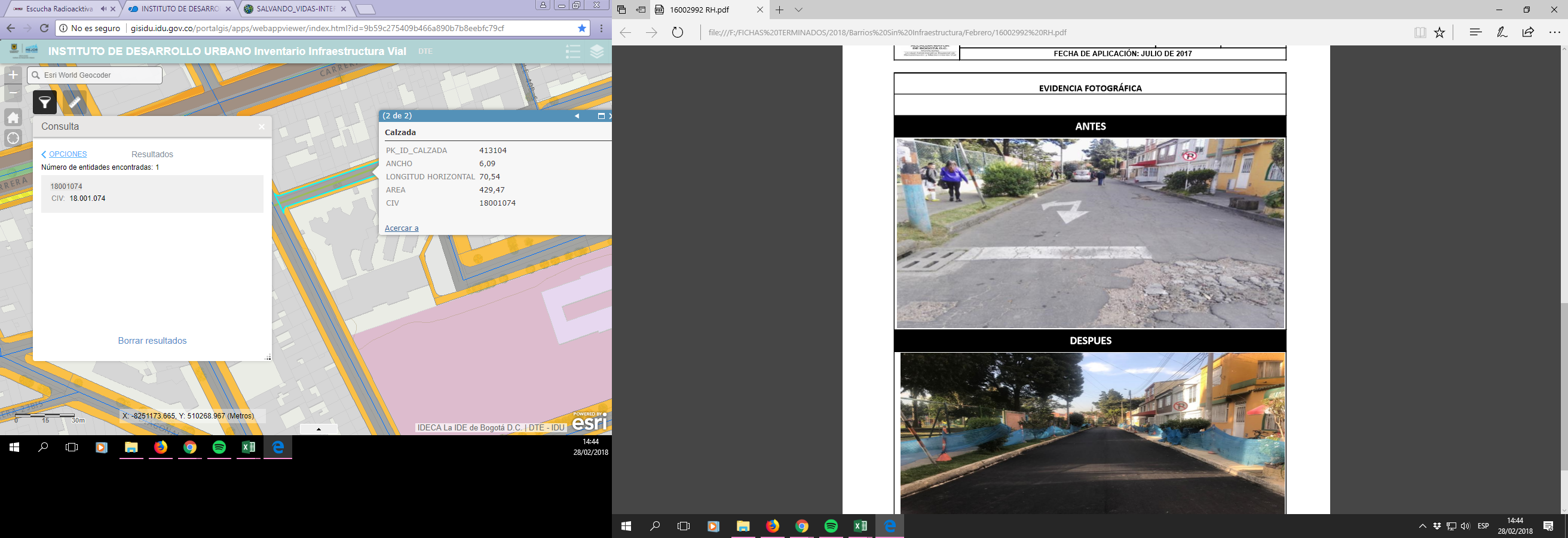 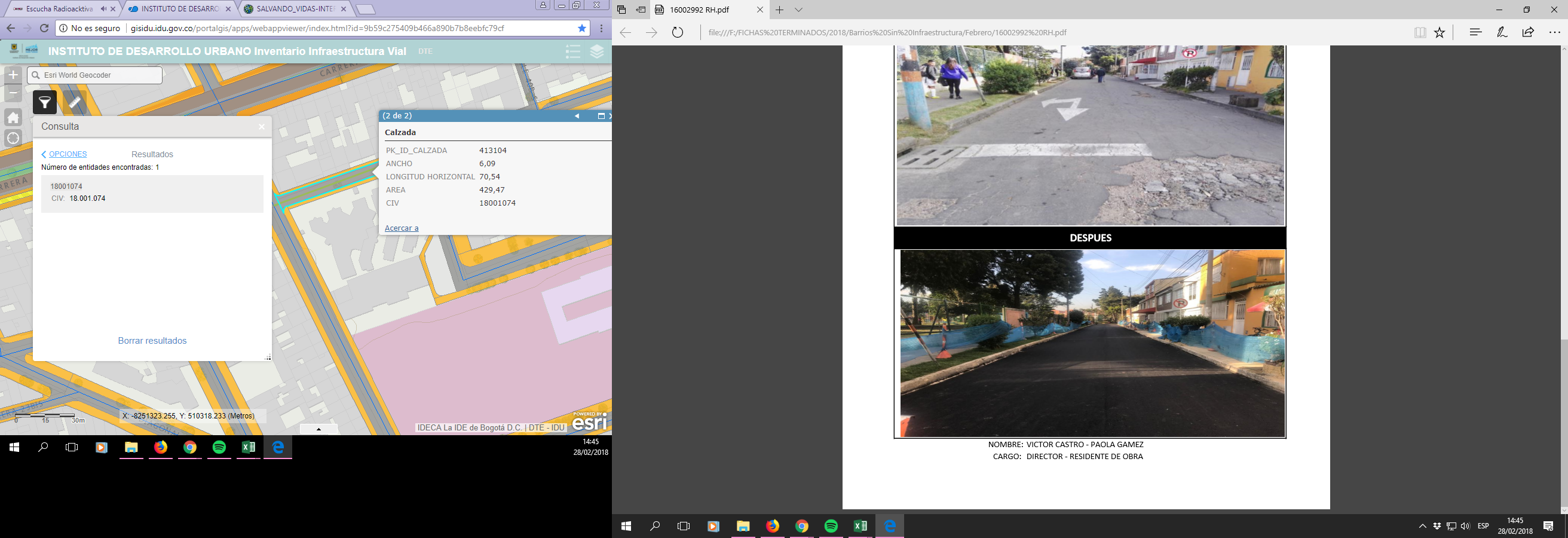 Fuente: Gerencia de Intervención – UAERMV 30 de junio de 2018Fotografía No. 2. Intervención KR 16 ENTRE CL 160 CL 160A- CIV 1002106 PK 138259.ANTES					DESPUÉS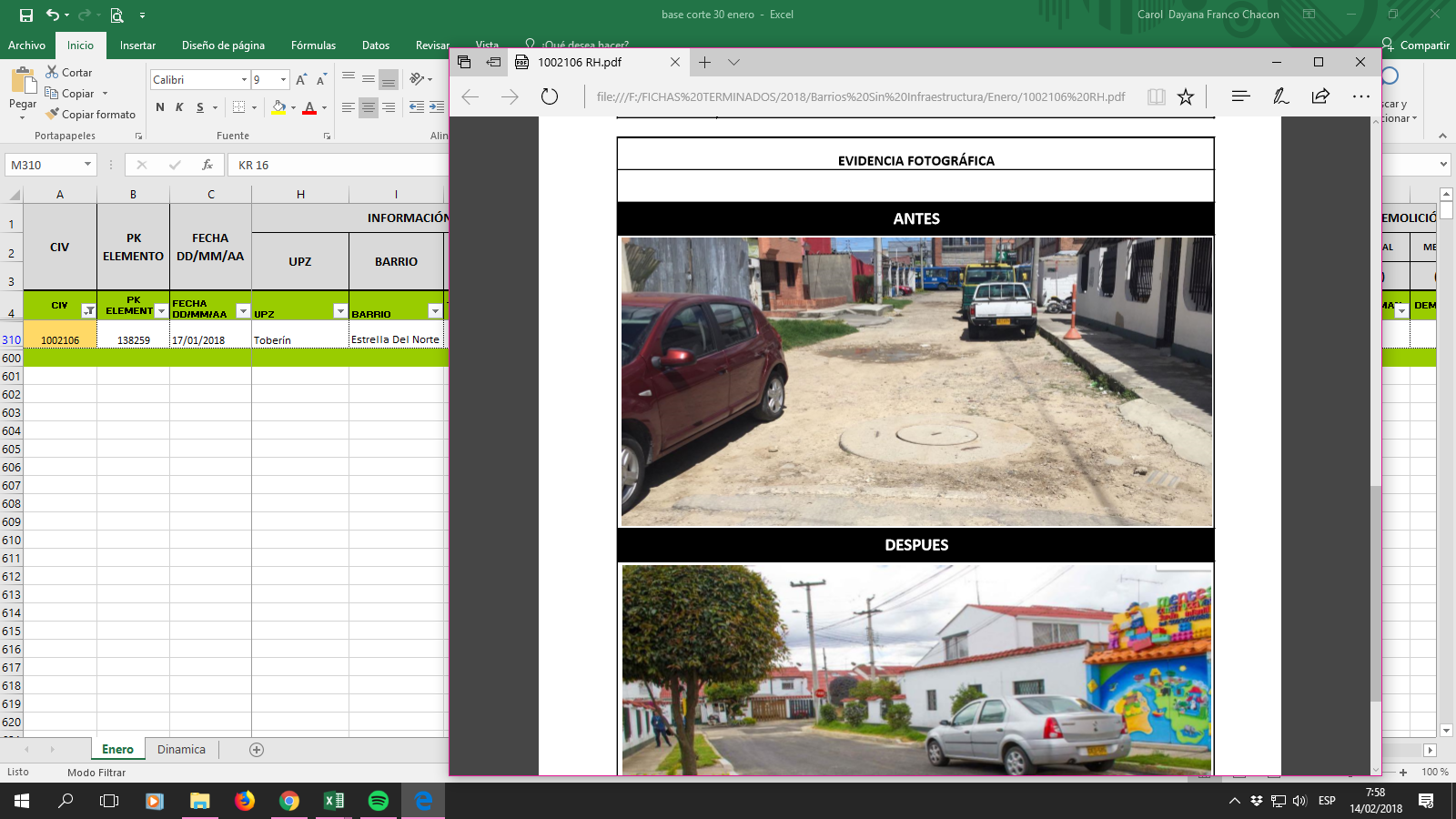 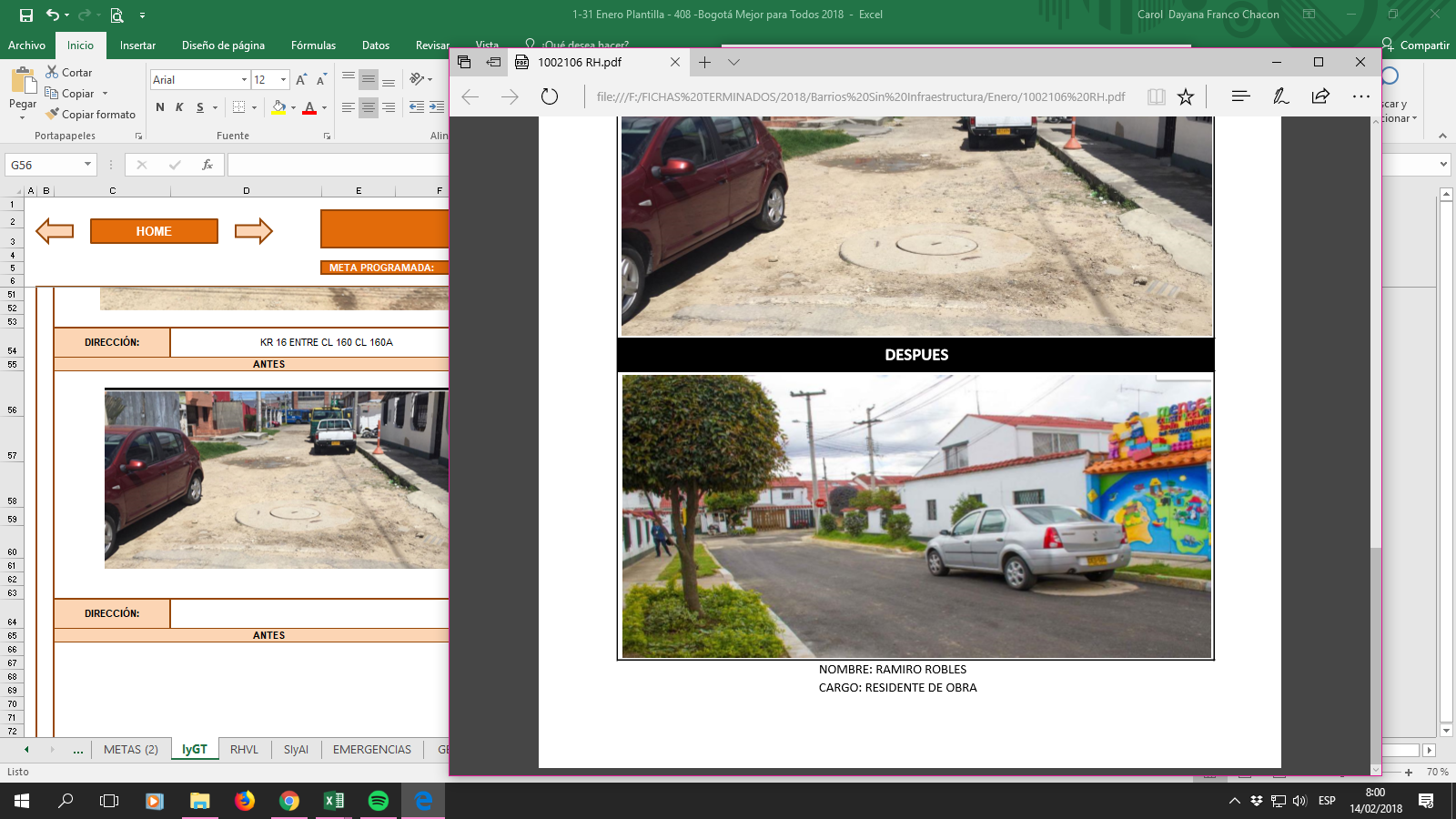 Fuente: Gerencia de Intervención – UAERMV 30 de junio de 2018Infraestructura y gestión del tránsito.Esta estrategia está orientada al desarrollo de acciones de mantenimiento como cambios de losas, cambios de carpeta, parcheos, bacheos o sellos de fisura, tendientes a mejorar el nivel de servicio y confort de los usuarios ayudando a disminuir los conflictos de congestión del tránsito y seguridad vial asociados al mal estado o deterioro de la infraestructura vial.Durante el periodo transcurrido desde el 1 de enero de 2018 hasta el 31 de julio de 2018, la UAERMV ha mejorado 140,9 km-carril de impacto y ha tapado 47.922 huecos en los corredores de movilidad local y malla vial local del Distrito Capital. A continuación, se presentan los resultados alcanzados en cada una de las localidades:Tabla 18. Estrategia de intervención Infraestructura y Gestión del Tránsito.Fuente: Gerencia de Intervención – UAERMV 30 de junio de 2018Fotografía No. 3. Intervención CL 144 ENTRE KR 18 KR 18ª - CIV  1003499 PK139840ANTES					DESPUÉS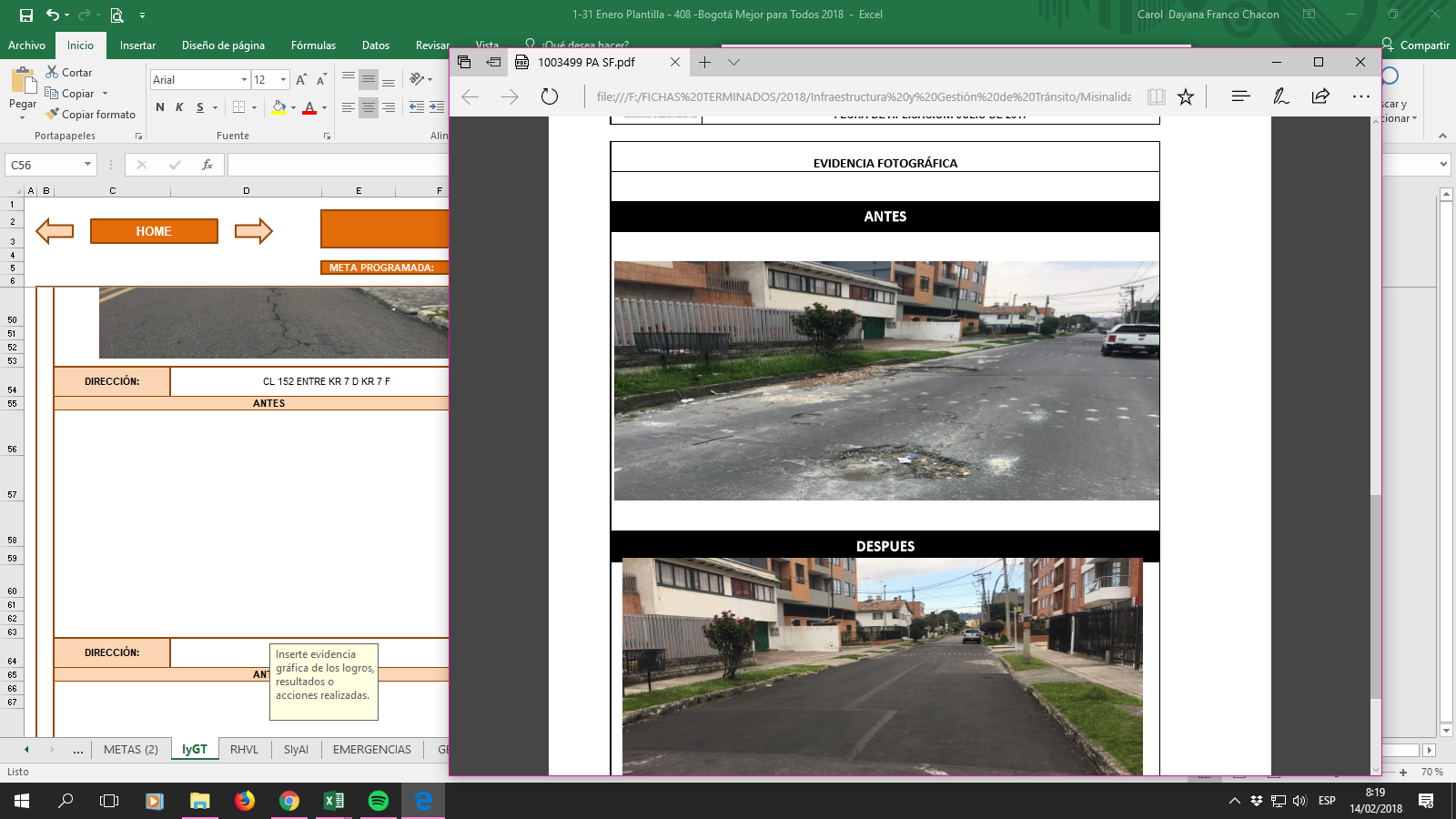 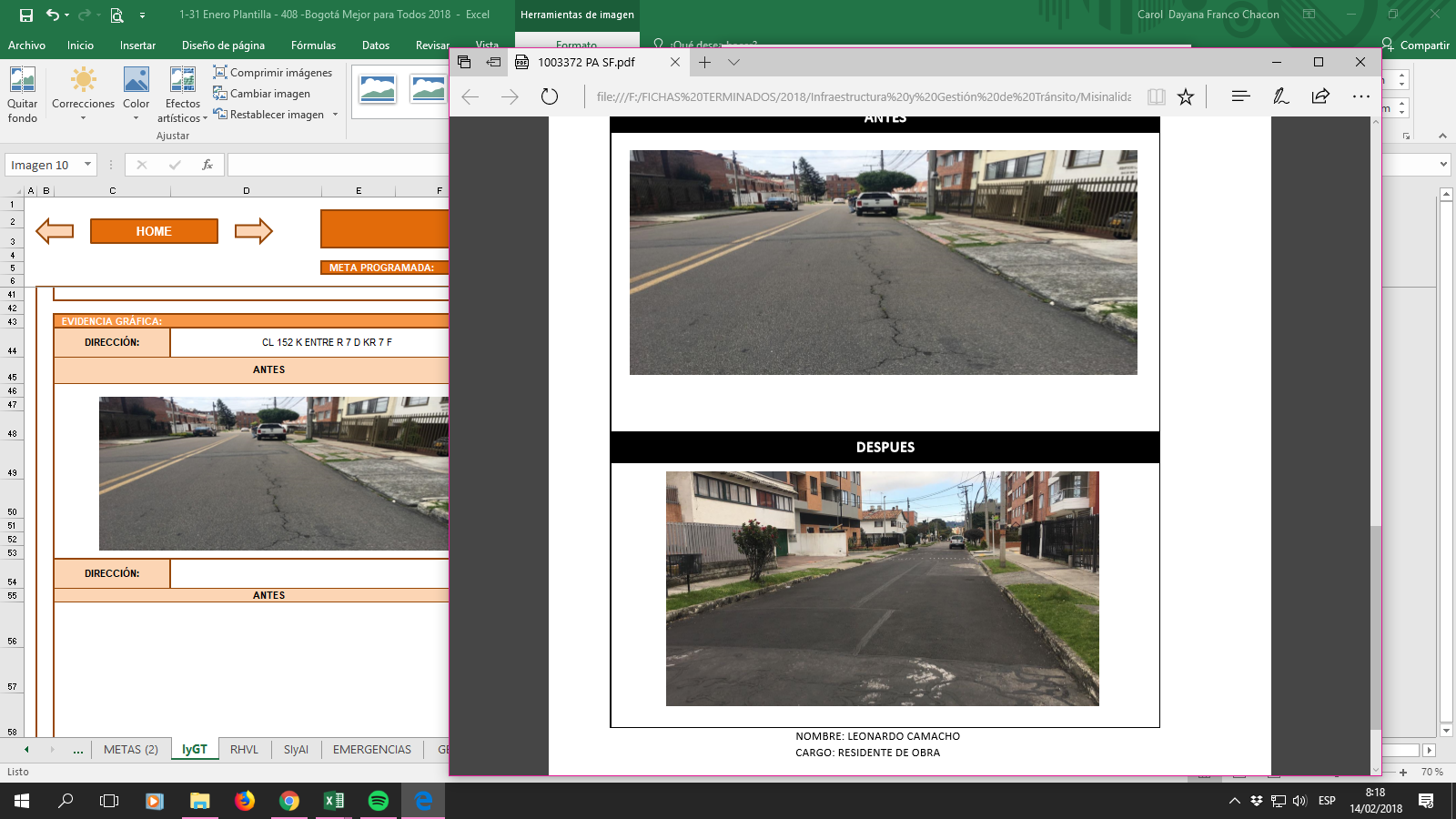 Fuente: Gerencia de Intervención – UAERMV 30 de junio de 2018Situaciones imprevistas y apoyo interinstitucional.Atención de los segmentos viales de los puntos integrales de trabajo interinstitucional en situaciones imprevistas o en concordancia con el Decreto 064 de 2015, a través del cual se adoptan medidas para ejecutar acciones de movilidad en la malla vial del Distrito Capital.Para el periodo comprendido desde el 1 de enero de 2018 y 31 de junio de 2018, la UAERMV desarrolló actividades de mantenimiento en 12,4 km – carril de intervención, que redundan en el mejorando 70,96 km-carril de impacto y tapo 15.236 huecos en las siguientes localidades:Tabla 19. Estrategia de intervención Situaciones imprevistas y apoyo interinstitucional.Fuente: Gerencia de Intervención – UAERMV 30 de junio de 2018Fotografía No. 4. Intervención AK 28 CL 37 CL 39 - CIV 13002075 PK 180777.ANTES					DESPUÉS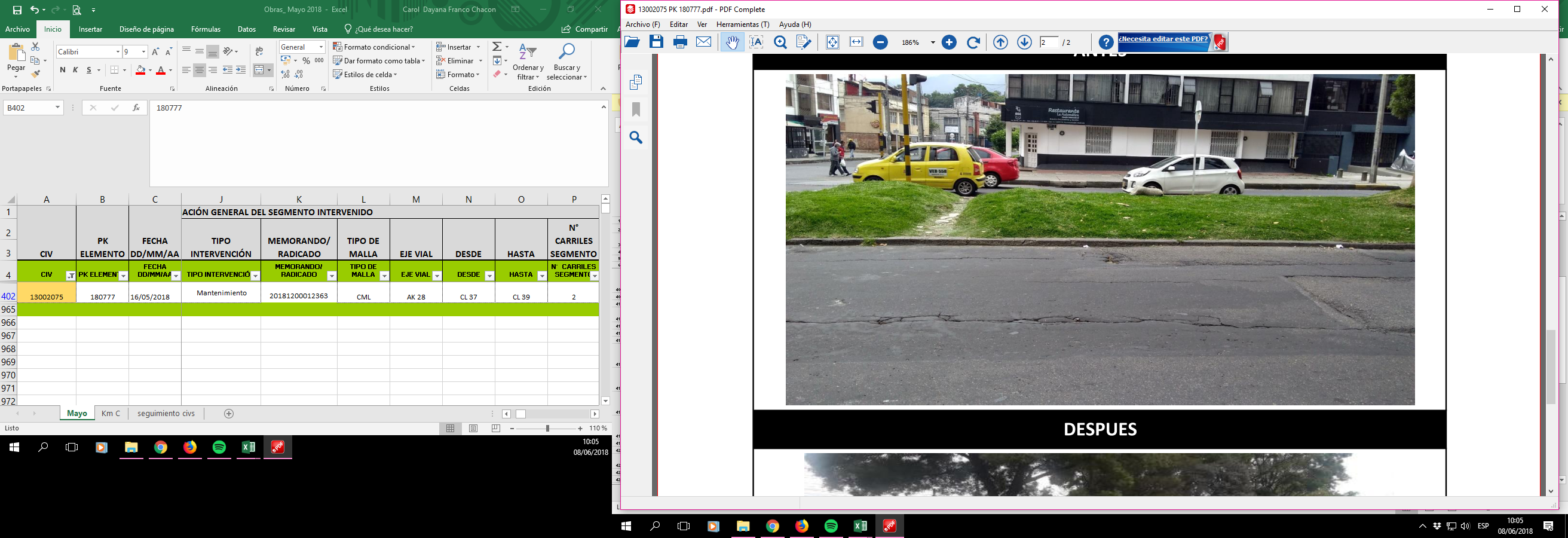 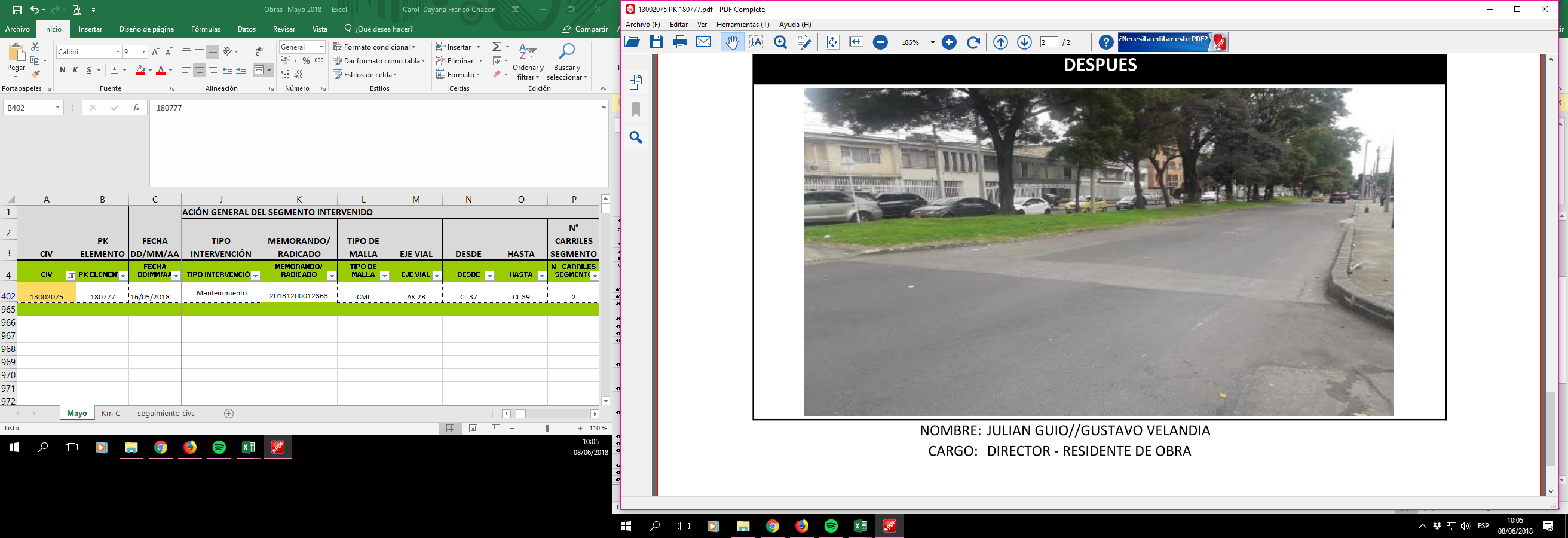 Fuente: Gerencia de Intervención – UAERMV 30 de junio de 2018Atención de emergencias.En el primer semestre de 2018, la Unidad atendió 12 emergencias dentro de su labor de atención a situaciones imprevistas y apoyo interinstitucional, como se muestra a continuación: Tabla 20. Emergencias atendidasFuente: Gerencia de Intervención – UAERMV 30 de junio de 2018Resultados generales.En cuanto a los resultados alcanzados en la ejecución de las metas del Plan de Desarrollo, cabe mencionar que se obtuvieron los siguientes:Tabla 21.  Resultados de intervención 2018.Fuente: Gerencia de Intervención – UAERMV 30 de junio de 2018Por medio de las intervenciones realizadas en el primer semestre 2018, se logró beneficiar a 1.156.606 personas de la ciudad, distribuidas así:Tabla 22. Población Beneficiada en la vigencia 2017.Fuente: Gerencia de Intervención – UAERMV 30 de junio de 2018.El presupuesto asignado al proyecto de inversión 408 es de $100.717 millones, de los que se comprometieron en el primer semestre el 40,1%, que corresponden a $40.369 millones.Ilustración 8. Ejecución Presupuestal Proyecto 408.Fuente: PREDIS, 30 de junio de 2018.Proyecto 1171- Transparencia, gestión pública y atención a partes interesadas en la UAERMV.META. Mantener el 80% de satisfacción de los ciudadanos y partes interesadasAtención a Partes Interesadas: La medición del cliente externo e interno se realiza a través de la aplicación de una encuesta con una periodicidad semestral. Los resultados obtenidos con corte al 30 de junio del presente año son los siguientes: CLIENTE EXTERNO. De los 1444 encuestados, 1263 manifestaron estar totalmente satisfechos con las intervenciones realizadas por la Entidad. Esta cifra corresponde a un 87,5%, lo que evidencia un alto porcentaje en comparación con quienes expresaron No estar Satisfechos, reflejado en un 4%. CLIENTE INTERNO. En total diligenciaron la encuesta virtual 109 colaboradores de la UMV, con un resultado de 83,1%. Se calificaron los siguientes aspectos: a) Satisfacción con mi trabajo: 92,0%; b) Satisfacción Otros Procesos: 74,2%.Otros avances asociados al proyecto:Implementar un plan de comunicaciones interno y externo que contribuya a mantener y mejorar la imagen institucional.Actividades realizadas en el periodo:Producir y emitir 3 programas de radio mensuales: durante el semestre se realizaron 20 programas de radio y especiales del día de la madre, del padre, de la mujer y del hombre. Fortalecer el manejo de las redes sociales de la UAERMV para mantener un contacto constante con la ciudadanía: se cumplieron con los trinos programados de la cuenta de la Unidad y la del director de la entidad y adicionalmente se enviaron varios "copys" para la cuenta del alcalde.Realizar cinco (5) notas mensuales en los medios de comunicación sobre la gestión de la UAERMV. Durante el semestre se difundieron 34 notas periodísticas que fueron replicadas más de 180 veces a través de los medios de comunicación.Elaborar y socializar mensualmente 16 insumos para prensa (boletines, free press y comunicados de prensa). Durante el semestre se realizaron y se difundieron 48 comunicados y notas breves."3.2.2. Coordinar la implementación del plan de mejoramiento del Subsistema de Gestión de Calidad, para obtener la acreditación del SGC. La entidad se encuentra implementando el Modelo Integrado de Planeación y Gestión - MIPG que es el marco de referencia para dirigir, planear, ejecutar, hacer seguimiento, evaluar y controlar la gestión de las entidades, con el fin de generar resultados que resuelvan las necesidades y problemas de los ciudadanos, garantizando la participación ciudadana en su gestión y mejorar la cultura de servicio a la ciudadanía.El MIPG enmarca la gestión en la calidad y la integridad, al buscar su mejoramiento permanentemente para garantizar y satisfacer las necesidades y expectativas de la ciudadanía, razón por la cual la Oficina Asesora de Planeación, OAP, trabajó en la unificación y articulación de un Plan de Gestión UMV 2018 - 2019 en el que se consolidaron todas las brechas y requisitos de las diferentes herramientas de gestión, como son los autodiagnósticos del MIPG, el índice de transparencia y el plan de mejoramiento de calidad. Lo anterior, con el fin de mejorar la gestión de la Unidad y generar resultados con valores, es decir, servicios de rehabilitación y mantenimiento, atención a situaciones imprevistas que tengan efecto en el mejoramiento del bienestar y satisfacción de las demandas de los ciudadanos.Se realizaron auto capacitaciones y diligenciamiento de los autodiagnósticos sobre el MIPG para identificar la línea base, parte fundamental para la formulación del plan de gestión UMV 2018-2019. Se iniciaron mesas de trabajo para la definir las actividades, así mismo, se socializó éste al equipo de trabajo designado por el responsable directivo.Crear línea base para el fortalecimiento del Subsistema de Responsabilidad Social y Partes Interesadas de la UAERMV. Durante el periodo se realizaron las siguientes acciones: se re-identificaron las partes interesadas de la UAERMV, se realizó un análisis sectorial en Responsabilidad Social y Partes Interesadas (RSPI), se realizó un análisis de brechas en RSPI  bajo la metodología GAP con base en la Norma ISO 26000, se actualizó el Plan Institucional de Participación Ciudadana en su versión 3.0, se realizaron puestas en escena para dar a conocer la misionalidad de la entidad en las localidades de Bosa, Ciudad Bolívar, Puente Aranda y Usme.De acuerdo con la información proporcionada en el ejercicio de la caracterización de partes interesadas, se realizó un documento con la identificación, que se encuentra priorizado para su posterior validación por las partes interesadas de la UAERMV. Este documento permitirá establecer acciones para la mejora de los canales de atención; así mismo, se identificarán los canales de comunicación efectivos, siendo estos la base para la creación de una estrategia de relacionamiento con partes Interesadas y la creación del Modelo de Sostenibilidad de la UAERMV. Se realizo el primer Encuentro ciudadano "Conservando Mejores Vías" en la localidad de Usme, el cual corresponde a una de las actividades planteadas en el marco del Plan Institucional de Participación Ciudadana.Se realizó el plan de acción de Pacto Global para su adecuado cumplimento. La formalización de este Pacto establecerá el compromiso de la entidad con el respeto por los derechos humanos, el trabajo digno, el medio ambiente y la transparencia, de acuerdo con lo planteado por el Programa de Naciones Unidas para el Desarrollo, PNUD.Retrasos.No se cuenta con la información de la Gerencia de Intervención para la construcción de caracterización de partes interesadas.Soluciones planteadas. El enlace de dicha Gerencia adquiere el compromiso de aportar dicha información para complementar el ejercicio planteado de caracterización de PI. Beneficios.Para la Unidad de Mantenimiento Vial, la identificación de las Partes Interesadas y las brechas en Responsabilidad Social permite ajustar la oferta institucional y presentar ofertas de servicios focalizadas, para responder satisfactoriamente al mayor número de requerimientos obtener retroalimentación y lograr mayor participación.Este instrumento permitirá establecer acciones para la mejora de los canales de atención; así mismo, se identificarán los canales de comunicación efectivos.Es la base para la creación de una estrategia de relacionamiento con partes interesadas y la creación del Modelo de Sostenibilidad de la UAERMV.  Dicha herramienta es la base para la caracterización de partes interesadas.Cumplir con las actividades del Plan de Acción PIGA.Se han desarrollado actividades y estrategias tendientes a disminuir y hacer un uso eficiente del agua y energía en las sedes de la UAERMV, se hace permanente seguimiento y gestión a los residuos generados por la entidad.Se desarrollan actividades encaminadas a fortalecer la educación ambiental en los colaboradores de la entidad, así como también medidas para hacer un uso eficiente de la energía y el agua, se gestiona la recolección de los residuos aprovechables y residuos peligrosos con el fin de hacer la adecuada disposición final de los residuos que genera la entidad.En el marco de la semana ambiental distrital y del mundial ambiental de la entidad, se llevan a cabo diferentes actividades de fortalecimiento de la educación ambiental como sensibilizaciones, talleres y capacitaciones para los colaboradores, con la participación y el apoyo de entidades como Secretaria Distrital de Movilidad, el Instituto Distrital de Recreación y Deporte - IDRD y la Fundación Verde Olivo.Beneficios. Con la realización de campañas ambientales se propende al uso moderado de los recursos que requiere la entidad para la gestión de sus procesos.Se desarrollan actividades encaminadas a fortalecer la educación ambiental en los colaboradores de la entidad, así como también medidas para hacer un uso eficiente de la energía y el agua, se gestiona la recolección de los residuos aprovechables y residuos peligrosos con el fin de hacer la adecuada disposición final de los residuos que genera la entidad.Las estrategias definidas para disminuir consumos y hacer un uso eficiente de los recursos permiten el cumplimiento normativo evitando los tramites antijurídicos. El seguimiento permanente a los residuos generados por la entidad permite realizar de manera oportuna la gestión a que haya lugar para su adecuado tratamiento o disposición final.Generar e incentivar la cultura ambiental en los colaboradores de la entidad.Consolidación progresiva en la interiorización de la Gestión Ambiental Institucional en los colaboradores de la UAERMV.Implementar el programa de Gestión Documental en función del Decreto 1080 de 2015.Se realizó la implementación y acompañamiento de las TRDS de la oficina de Planeación, Jurídica, Gerencia de Producción, Gerencia de Intervención y Subdirección Técnica de Mejoramiento de la Malla Vial Local y se hizo la socialización de las tablas de retención documental en las jornadas de capacitación para 196 servidores públicos.Se presentaron avances en el Programa de Gestión Documental, PINAR y Gestión Documental Electrónica de archivos.Respecto a los logros alcanzados en este periodo se redujo el tiempo de respuesta de consulta de documentos de 6 días hábiles a un 1 día y actualmente se tiene un tiempo promedio de cuatro horas.Se socializó con el grupo de correspondencia y la Secretaria General el Procedimiento de Comunicaciones Oficiales actualizado, de acuerdo con el plan de mejoramiento, y se elaboró un flujo donde se identifican los tiempos de cada una de las actividades para el trámite de las comunicaciones y sus responsables (como componente del PGD).Retrasos.No se presentó avance en las acciones relacionadas con el inventario de los contratos y órdenes de pago 2016, 2017, 2018 y tampoco en la organización de contratos 2016, 2017 y 2018 debido a la concentración y entrega del proceso de organización de los CIV del Convenio 1292.Soluciones planteadas. Incorporar órdenes de pago y actualizar los inventarios de contratos 2016,2017 y 2018.Apoyar a los procesos de evaluación, gestión jurídica, planeación estratégica y administrativos en el seguimiento y medición de los mismos.El promedio de respuesta a derechos de petición, para el trimestre fue de 11, al dividirlo en el plazo legal de 15 días da 0.733%. Es decir, la medición da menor a 1 lo que indica que las respuestas a los derechos de petición se gestionaron dentro de los términos establecidos en la ley. Además, con la información que se extrae del SDQS se elabora el Informe de las PQRSFD, el cual nos permite identificar el tipo de PQRS y el tiempo promedio de respuesta a las peticiones de la ciudadanía.Para incentivar la cultura del reporte se realizó una reunión con el fin de dar a conocer tips para mejorar la presentación de informes en términos de calidad y oportunidad.  De esta manera, se logró una mejora en los tiempos de las respuestas a PQRS y derechos de petición y se gestionaron dentro de los términos establecidos. Desde el proceso de atención al ciudadano se realizaron seis jornadas de capacitación relacionadas con la gestión de derechos de petición dirigidas al personal del nivel asistencial de la entidad.BeneficiosCalidad y oportunidad en las respuestas dirigidas a la ciudadanía en relación con PQRS y reporte de informes.Optimizar el procedimiento de gestión y trámite de derechos de petición que se formulan en la entidad, aplicar los controles en la trazabilidad de éstos, y con el ánimo de cumplir con el criterio de oportunidad, emitir las respuestas dentro de los términos establecidos en la normatividad vigente.El presupuesto asignado al proyecto de inversión asciende a $10.650 millones, de los cuales se ha comprometido el 42,6%, que corresponde a $ 4.539 millones	Ilustración 9. Ejecución Presupuestal Proyecto 1171. Fuente: PREDIS, 30 de junio de 2018.Proyecto 1181- Modernización InstitucionalMETA. Adecuar y dotar una (1) sede para el proceso de producción e intervención de la malla vial local.Gestión realizada:Adecuar y dotar una (1) sede para el proceso de producción e intervención de la malla vial local: Se realizaron mesas de trabajo para la definición e identificación de las necesidades para el arrendamiento del predio donde se trasladará la sede operativa de la entidad. Se logró identificar el área requerida para la ejecución óptima de las actividades asociadas a la operación misional. Se solicitó de manera oficial, a diferentes entidades del distrito, la disponibilidad de predios que cumplan con las condiciones requeridas para la operación de la UAERMV. Del mismo modo, se inició la búsqueda y visita de algunos predios que cumplen con las necesidades identificadas en la ficha técnica. Finalmente, se publicó un aviso en el periódico para recibir ofertas de predios disponibles en arriendo que cumplan con la necesidad requerida.BeneficiosCon el traslado de la sede operativa se da cumplimiento al fallo de segunda instancia proferido por el Consejo de Estado el 01 de febrero de 2018 que estableció en su ítem 2. “Efectuar los trámites necesarios para que dentro del término de un (1) año, la totalidad de la maquinaria, el material y demás elementos que conforman la planta de acopio, objeto de esta demanda, sean trasladados a un predio que cumpla con las especificaciones técnicas, concepto de uso del suelo y estudio de impacto ambiental y a la salud que se requieran para este tipo de actividades.”Con la identificación de necesidades de las partes interesadas se tiene una base clara sobre qué tipo de área se debe buscar.Verificación de la actualización del inventario de inmuebles del Distrito Capital que cumpla con las necesidades de la UMV.Beneficios. El mantenimiento y adecuación de las sedes operativa y de producción de la entidad, propicia el desarrollo de un mejor ambiente laboral, la conservación de archivos y elementos de almacén, y mejoramiento de la seguridad y protección de los servidores que allí laboran.El presupuesto asignado al proyecto de inversión asciende a $9.164 millones, de los cuales se ha comprometido el 1,1%, que corresponde a $ 101 millones.	Ilustración 11. Ejecución Presupuestal Proyecto 1181. Fuente: PREDIS, 30 de junio de 2018.Proyecto 1117-Fortalecimiento y adecuación de la plataforma tecnológica de la UAERMV.META Fortalecer y modernizar en un 80% el recurso tecnológico y de sistemas de información de entidades del sector movilidadGestión realizada:•	Realizar la Modernización de Software y Hardware para la mejora de los procesosSe realizó la configuración y actualización de la red de datos de la sede operativa y la sede de producción. Se finalizó la recepción e instalación de los nuevos equipos de cómputo en las tres sedes, los cuales se encuentran en uso y con soporte técnico para su funcionamiento.BeneficiosCon la actualización de la red de datos y de los equipos de cómputo, como la instalación de los elementos de tecnología y la compra de nuevas licencias de software, la Unidad puede contar con elementos tecnológicos modernos que le permiten asegurar el apoyo de los procesos.El servicio de almacenamiento en la nube le permite a la Unidad tener un soporte de su información crítica y poder reaccionar ante cualquier siniestro.Asegurar el mantenimiento y operación de los sistemas de información de la Unidad. Se continúa con la implementación del Nuevo Marco Normativo en el Sistema Sí Capital, con los correspondientes ajustes al plan de cuentas, a los módulos Limay, Opget, Predis y SAE/ SAI.En el Sistema de Georreferenciación -GIS- se ha adelantado la revisión y validación de los casos de uso para implementar los nuevos campos solicitados por parte de los usuarios, además continúa el desarrollo del módulo captura de información en terreno bajo la arquitectura de software que se estableció para los sistemas de misión. En el sistema Orfeo se realizan ajustes en las funcionalidades para la creación de expedientes, se realizan ajustes en las funcionalidades de acceso y navegabilidad para brindar un mejor acceso y presentación del sistema. Se han realizado ajustes funcionales en los sistemas de pruebas y del funcionamiento del sistema.Beneficios. Disminuir los tiempos de operación y generar soluciones efectivas para los procesos misionales, logrando la automatización de éstos.Poder adaptar las características funcionales y de presentación del sistema Orfeo permite generar una mejor relación del usuario con el sistema, además de permitir al usuario contar con soluciones más eficientes para el manejo y administración de la correspondencia•	Implementar nuevos módulos o Sistemas de InformaciónSe realiza la adquisición del certificado SSL como protocolo de seguridad de la información que viaja a través del colector por ARGCGIS, para asegurar y respaldar la transmisión de la información que se genera por el sistema. Apoyo a la Oficina Asesora de Planeación en la construcción de la matriz GEL, que se relacionan con la implementación de Gobierno digital. Aprestamiento para la contratación del software de nómina del SIGEP, propiedad del DAFP.BeneficiosLa herramienta GIS permitirá realizar monitoreo y control de la información misional de la entidad, logrando la articulación de los diferentes procesos asociados con la rehabilitación y mantenimiento de la malla vial local.•	Desarrollar Proyectos Tecnológicos resultantes del levantamiento y diagnóstico para la implementación de la Arquitectura Empresarial.Para la implementación del Sistema de Seguridad de la información, se están adelantando las gestiones para la contratación de un recurso que apoye a la entidad en el área de TI para todo lo referente a la implementación de las recomendaciones dadas en el documento de seguridad de la información de la fase I. La mesa de ayuda se incorpora al grupo de Infraestructura, se fortalece el equipo de trabajo con dos recursos uno para administrar la mesa y otro atender los requerimientos de la sede de Producción. Se estima la contratación de un profesional experto en el tema de Arquitectura Empresarial, por orden de prestación de servicios para implementar las recomendaciones dadas en el proyecto de Arquitectura Empresarial, fase I.BeneficiosPoder contar con una Mesa de Ayuda interna, permite una atención oportuna a cada requerimiento por el conocimiento funcional que los ingenieros de soporte tendrán sobre el software y hardware utilizado en la Entidad.El presupuesto asignado al proyecto de inversión asciende a $4.374 millones, de los cuales se ha comprometido el 37,7%, que corresponde a $1.650 millones.	Ilustración 11.Ejecución Presupuestal Proyecto 1117Fuente: PREDIS, 30 de junio de 2018.TRANSPARENCIA LEY DE TRANSPARENCIA Y ACCESO A LA INFORMACIÓN PÚBLICA En el marco de la implementación de la Ley 1712 de 2014 Acceso a la Información Pública, durante el semestre transcurrido se implementaron actividades que permitieran la apropiación, reconocimiento e interiorización de la ley a nivel interno y externo de la entidad. Dentro del módulo de transparencia de la página web (https://www.umv.gov.co/portal/transparencia/) se ha cargado toda la información solicitada por las dependencias y que se encuentran dentro de los requerimientos de la ley. Así mismo, se diseñó modulo en la página web para cargar la ejecución de los contratos de prestación de servicios. Del mismo modo, utilizando una aplicación se mejoró la accesibilidad de la página web con una opción que se encuentra ubicada en la parte superior derecha de la página que ayuda a los usuarios que tienen diversos grados de discapacidad visual mejorando su experiencia de navegación y facilitando la visitas a la página de los usuarios que presentan limitaciones físicas al permitirles ajustar el tamaño del texto del sitio web, resaltar áreas con enlaces para que no se pierdan entre el contenido, aumentar el tamaño del puntero del mouse y utilizar colores de contraste más altos. Igualmente está disponible la nueva opción que permite leer la página del sitio.Las pautas de accesibilidad permiten a los usuarios con discapacidades realizar más fácilmente las tareas diarias minimizando el impacto de su limitación en su vida. Con la anterior funcionalidad, se aumenta el cumplimiento de los requisitos WCAG 2.0. (Web Content Accessibility Guidelines 2.0)A continuación, se anexa imagen de la página web indicando el botón de accesibilidad: Ilustración 12. Página web botón de accesibilidad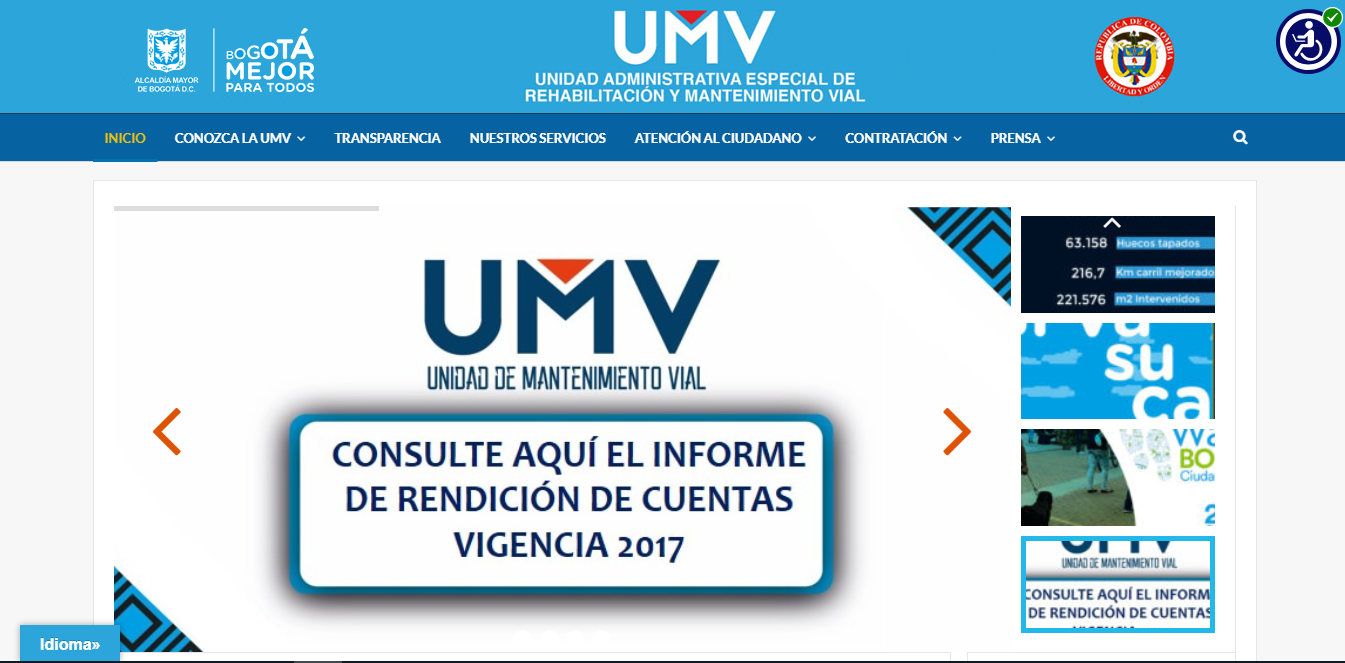 Fuente. Oficina Asesora de Planeación -OAP Se aplicó una encuesta a través de la sección de transparencia en el punto 11 Encuesta de Acceso a la Información Pública, en donde se obtuvieron los siguientes resultados: ¿Con qué frecuencia ingresa usted a la página web de la Unidad de Mantenimiento Vial?Tabla 23. Total de respuestas pregunta número unoFuente. Oficina Asesora de Planeación – UAERMV (2018)Es importante anotar que para esta pregunta solo respondieron 85 personas, dado a que esta encuesta no hace que el encuestado diligencie obligatoriamente la totalidad de las respuestas. Ilustración 13. Análisis pregunta número unoFuente. Oficina Asesora de Planeación - UAERMV 2018Según la gráfica anterior, se puede apreciar que el 44%, equivalente a 37 personas, visitan la página web un par de veces al mes. Posteriormente, con un porcentaje de 18%, 15 personas visitan la página web una vez al mes. Con un 16%, un 18% y un 8% las personas indican que visitan la web un par de veces a la semana, menos de una vez al mes y todos los días respectivamente. De lo anterior, se puede concluir que en gran mayoría al menos una vez al mes gran parte de los encuestados ingresa al sitio web.¿Qué tipo de información usted consulta en nuestra página web?Tabla No 24. Total respuestas pregunta número dosFuente. Oficina Asesora de Planeación - UAERMV (2018)Ilustración 14. Análisis pregunta número dosFuente. Oficina Asesora de Planeación - UAERMV (2018)Teniendo en cuenta lo anterior, las noticias con 45 personas es la sección más visitada en la página web, seguida por la ubicación de las sedes y la participación ciudadana con 29 personas y finalmente la sección de contratación queda en un tercer lugar con 24 personas que contestaron que es su sitio más visitado. ¿Cómo considera la calidad y claridad de la información que consulta en nuestra página web? Tabla No 25. Total respuestas pregunta número tresFuente. Oficina Asesora de Planeación - UAERMV (2018)Ilustración 15. Análisis pregunta número tresFuente. Oficina Asesora de Planeación -OAPEn la pregunta número tres se observa que el porcentaje mayor del 68,7% correspondiente a 68 personas contestaron que la información dispuesta en la web es buena. Seguidamente con 13,1% contestaron que la información es regular y finalmente con un 3,4% correspondiente a solo 3 personas contesta que la información es mala. Que la Unidad de Mantenimiento Vial ofrezca información sobre la Entidad y otro tipo de información le parece:Tabla No 26. Total de respuestas pregunta número cuatroFuente. Oficina Asesora de Planeación - UAERMV (2018)Ilustración 16. Análisis pregunta número cuatroFuente. Oficina Asesora de Planeación - UAERMV (2018)Como se evidencia en la anterior gráfica, para el 58% de los encuestados les parece muy importante que la entidad publique u ofrezca información a la ciudadanía a través de la página web. Asimismo, el 34% equivalente a 29 personas consideran que esta información es importante ponerla a disposición de la ciudadanía para su consulta.¿Le gustaría que la información estuviera publicada de otra forma? Cual:Tabla No 27. Total respuestas pregunta número cincoFuente. Oficina Asesora de Planeación - UAERMV (2018)Ilustración 17. Análisis pregunta número cuatroFuente. Oficina Asesora de Planeación - UAERMV (2018)Según lo anterior, se puede analizar que: 23 personas coinciden con que la información, así como está, se encuentra bien organizada. Que 19 personas consideran que se debe profundizar más en la información sobre la proyección de las intervenciones de huecos y vías a realizar por la UAERMV. Seguidamente, 11 personas piensan que la entidad debe organizar la información de cuales vías interviene por barrio o dirección. A partir de lo anterior, se puede concluir que la ciudadanía quiere ver en los medios digitales, como lo es la página web, más información sobre la misionalidad de la entidad y sobre la planeación del actuar de la misma. PLAN ANTICORRUPCIÓN Y DE ATENCIÓN AL CIUDADANO. El Plan Anticorrupción y de Atención al Ciudadano hace parte del Modelo Integrado de Planeación y Gestión, que se aplica a las entidades y organismos de la Rama Ejecutiva del Poder Público del Orden Nacional. Está contemplado dentro de la política de desarrollo administrativo de transparencia, participación, servicio al ciudadano y normativamente está reglamentado por el artículo 73 de la Ley 1474 de 2011.La Unidad Administrativa Especial de Rehabilitación y Mantenimiento Vial a través de la Oficina Asesora de Planeación, realiza el monitoreo al Plan Anticorrupción y de Atención al Ciudadano. De tal manera que se garantice la ejecución de cada una de las actividades formuladas por cada uno de los responsables y que son de gran impacto para mitigar los posibles hechos de corrupción en la entidad. Dado lo anterior, se revisó el instrumento teniendo en cuenta las actividades formuladas a comienzo de la vigencia, en donde se puedo evidenciar: Tabla 28. Porcentaje implementación PAAC 2018Fuente. Oficina Asesora de Planeación - UAERMV (2018)Es importante mencionar que, para el primer componente de riesgos, luego de la evaluación (seguimiento de la Oficina de Control Interno), se decidió que éste debería reformularse y que las actividades se realizarán al final de la vigencia. Dado que en este periodo se ejecutan las actividades relacionadas con la formulación de los mapas de riesgo. Del mismo modo, se aclara que la Oficina Asesora de Planeación, para el corte al 30 de Julio del presente año, realizará el siguiente monitoreo. Por lo anterior, no es posible a la fecha aclarar el avance de cada una de las actividades. Desde la Gerencia Ambiental, Social y de Atención al Usuario con corte a 30 de junio, se remitió el avance de una actividad a su cargo que corresponde a: “Socializar la Política de Participación Ciudadana en la UAERMV ligada a la política de Responsabilidad Social por los diferentes canales de comunicación”. Acción: Se realizó la socialización de las Políticas de Responsabilidad Social y Participación Ciudadana - incidente, a todos los colaboradores de la Entidad por medio de los canales virtuales de comunicación como:  LA UMV TE INFORMA, PANTALLAS INFORMATIVAS Y LA INTRANET.- Se socializaron las políticas de Responsabilidad Social y Participación Ciudadana en el comité de Responsabilidad Social.- Se realizó la socialización de las políticas de Responsabilidad Social y Participación Ciudadana al interior de la Gerencia GASA.Para el componente de Rendición de Cuentas, se realizaron las actividades en su gran mayoría como se evidencia en la siguiente imagen: Tabla No 29. Porcentaje implementación PAAC 2018Fuente. Oficina Asesora de Planeación - UAERMV (2018)Después de la realización de estas actividades, el porcentaje de implementación de este componente aumento al 75%. Para el componente del mapa de riesgos, el porcentaje de implementación corresponde al 62,5%; mientras que el de atención al ciudadano, solo tiene un porcentaje de ejecución del 8,33%. Del mismo modo, para el componente de transparencia y gestión adicional-ética los porcentajes de implementación corresponden al 11,11% y 0% respectivamente. Finalmente, se clara que el Plan Anticorrupción y de Atención al Ciudadano se encuentra publicado en http://www.umv.gov.co/portal/transparencia/ en el componente 6 de planeación. El mismo se ha actualizado de acuerdo con las necesidades de las dependencias o procesos responsables y contribuye al mejoramiento de la lucha contra la corrupción. POLÍTICAS PÚBLICAS.La UAERMV, con el apoyo de la Secretaría Distrital de la Mujer, ha realizado diferentes acciones para crear espacios inclusivos, equitativos y de reconocimiento a las mujeres y grupos LGTBI.Durante el primer semestre se realizaron actividades como:Socialización de la campaña Mujer es Poder el día de marzo 08, Dia Internacional de los Derechos de las Mujeres. Socialización a través del programa de radio sobre la Política Publica de Mujer y Equidad de Género. Invitación a los diálogos ciudadanos y rendición de cuentas a las casas de Igualdad y oportunidad de participar en espacios de reconocimiento.Socializaciones de las rutas de atención a casos de violencia contra las mujeresA través del programa de radio se exalto el día del Orgullo Gay, y su historia y trascendencia durante los años.Reconocimiento a través de todos los canales de comunicación las fechas conmemorativas y e importantes en la lucha por los reconocimientos de los derechos de las diferentes clases de poblaciones. CONCLUSIONES Los recursos ejecutados durante el primer semestre del año 2018 ascendieron a un total de $23.221 millones de pesos que representan el 37% del presupuesto comprometido para esta vigencia, mientras que los recursos comprometidos en el año 2017, para el mismo periodo fueron de $13.977 millones de pesos que representan el 23% de recursos comprometidos.Este comportamiento se evidencia la celebración de contratos importantes para la entidad tales como el contrato sindical y suministro de materiales, base para la operación de la maquinaria adquirida posteriormente para para las intervenciones en malla vial realizadas por la entidad.En el primer semestre de 2018, en su conjunto, la entidad presentó resultados positivos en cuanto al estado de avance de los planes de acción y de su plan estratégico, pues se observa concordancia entre la programación y la ejecución.Dado lo anterior a la fecha de la evaluación la Entidad logró un estado de avance del 37% en la ejecución del Plan Estratégico lo cual está en total correspondencia con lo planificado para ese periodo igualando la ejecución de la vigencia anterior para este mismo periodo.En virtud de lo anterior es importante destacar que algunos procesos presentan porcentajes de cumplimiento superiores frente a los planeado, en este aspecto se destacan: Contratación, con un 59% de ejecución frente a un 11% de programación. Planificación del Desarrollo Vial Local, con un 68% de ejecución frente a un 40% de programación. Jurídica, con un 60% de ejecución frente a un 43% de programación. Intervención de la Malla Vial Local, con un 52% de ejecución frente a un 58% de programación.Con la implementación de la sección 8.2: Publicación de la ejecución de contratos, el porcentaje de implementación de los requerimientos mínimos de la ley de transparencia aumenta al 97%. Es importante que esta información se actualice de manera constante, conforme a lo estipulado en el esquema de publicación.Para el año 2017, con corte a 30 de Julio el porcentaje de implementación de los requisitos mínimos de esta Ley se encontraba en un 92,59%. Adicional, que en ese momento no se contaba con la medición del Índice de Transparencia de Bogotá y que para el 2018 ha generado una mejora en el módulo de Transparencia y Acceso a la Información Pública dispuesto en la página web. El Plan Anticorrupción y de Atención al Ciudadano con corte al primer cuatrimestre se ha implementado en un 29,8%. Sin embargo, gran parte de la ejecución de este plan está para el segundo semestre de la vigencia. Se observa que cada uno de los componentes se están implementando conforme a las fechas de programación de cada una de las actividades.Realizando un comparativo de ejecución de la meta misional en el año 2017 y 2018 se evidencia lo siguiente:•	En la malla local con corte a 30 de junio de 2017 se ejecutaron 110,5 km – carril impacto correspondientes al 38%, por otro lado, en el año 2018 con corte a 30 de junio se presenta una ejecución de 145,7% representando un 49%•	Para el caso de la malla principal, con corte a 30 de junio de 2017 se ejecutaron 4,55 km – carril de intervención representando un avance de 45%, para el año 2018 se presentó un avance de 12,4 km – carril de intervención correspondiente al 62%En definitiva, se presenta un balance positivo en la ejecución durante la vigencia 2018, a su vez se evidencia que se ha presentado un aumento en el número de huecos intervenidos, el cual se relaciona por la distribución del tipo de acciones adelantadas: el mantenimiento corresponde al 97% y la rehabilitación al 3%. Las acciones han permitido beneficiar cerca de 1.156.606 personas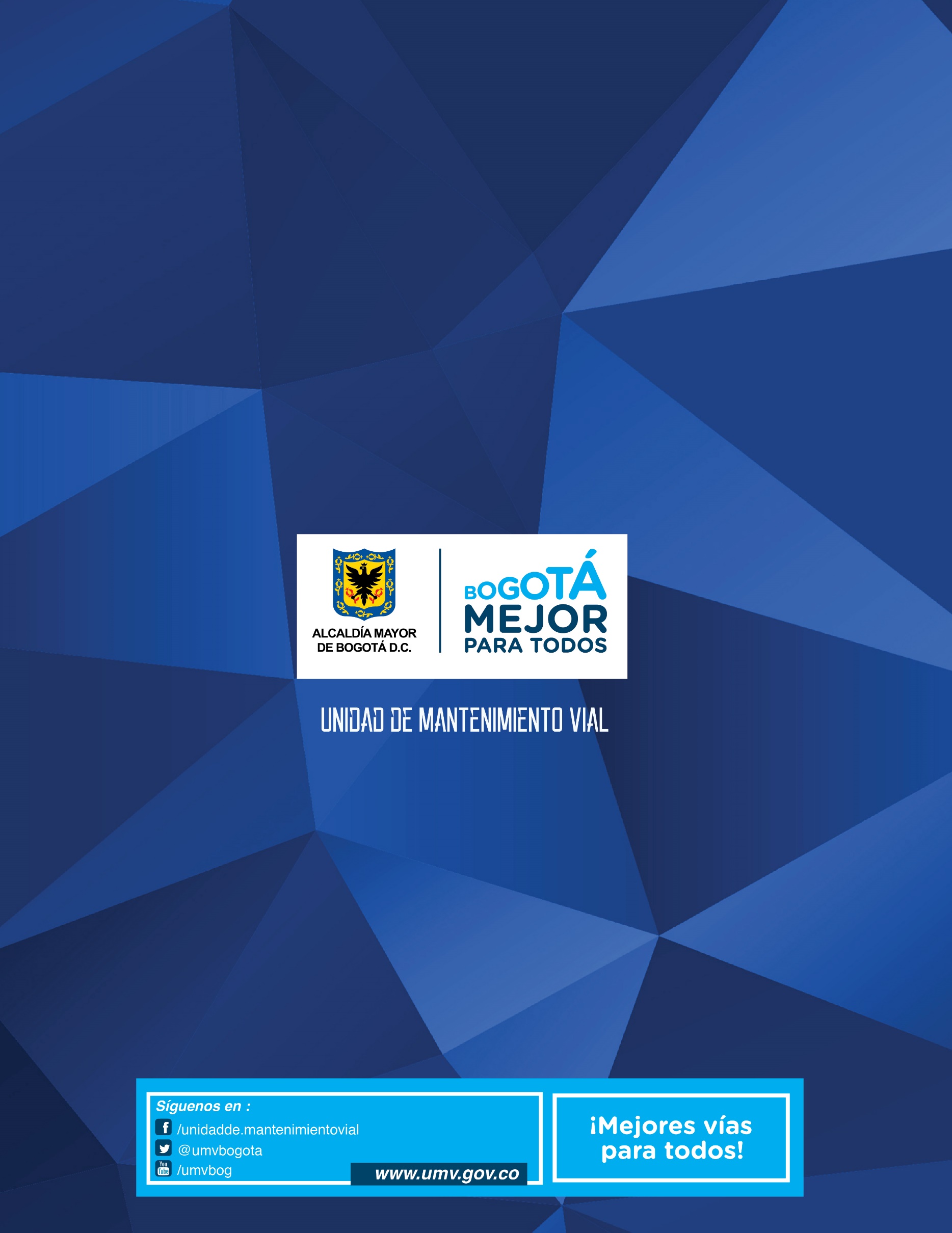 Proyecto InversiónMeta 2016 – 2020Meta programada 2018408- Recuperación, Rehabilitación y Mantenimiento de la Malla Vial1,083 km-carril de Conservación y Rehabilitación de la Infraestructura Vial Local.300 km-carril de Conservación y Rehabilitación de la Infraestructura Vial Local 408- Recuperación, Rehabilitación y Mantenimiento de la Malla VialConservación de 750 km carril de malla vial arterial, troncal e intermedia y local.20 km-carril de malla vial arterial, troncal e intermedia.1171-Transparencia, gestión pública y atención a partes interesadas en la UAERMVMantener el 80% de satisfacción de los ciudadanos y partes interesadas.Mantener el 80% de satisfacción de los ciudadanos y partes interesadas.1181- Modernización InstitucionalAlcanzar el 74.4 % del índice de desarrollo institucional.0%1181- Modernización InstitucionalAdecuar y dotar una (1) sede.50%1117-Fortalecimiento y adecuación de la plataforma tecnológica de la UAERMVFortalecer y modernizar 80.00 % el recurso tecnológico y de sistemas de información de las entidades del sector movilidad28%OBJETIVO INSTITUCIONALPONDERACIÓN SEMESTRE 1Mejorar las condiciones de movilidad y seguridad vial de la malla vial local, a través de los programas de mantenimiento y/o rehabilitación de la Entidad, así como la atención de situaciones imprevistas que impidan la movilidad en el Distrito Capital60%23%Mejorar la gestión y quehacer institucional de la entidad a través de la implementación de acciones que promuevan la transparencia, el fortalecimiento del servicio al ciudadano y partes interesadas, así como la eficiencia de los procesos y procedimientos.14%6%Integrar la gestión de la información normalizada, asertiva y oportuna, acorde con el plan estratégico y visión de entidad con el propósito de generar confianza para la toma de decisiones y soporte para las diferentes políticas del Distrito.13%4%Adecuar la infraestructura física y organizacional de la UAERMV, con el fin que ésta responda a la capacidad instalada con que cuenta la entidad para el cumplimiento de su misionalidad.13%4%TOTAL100%37%PROCESOPROGRAMADOEJECUTADOPlanificación del Desarrollo Vial Local40,80%68,40%Jurídica43,80%60,00%Contratación11,00%58,80%Intervención de la Malla Vial Local52,10%58,30%Control para el Mejoramiento Continuo de la Gestión50,90%50,90%Gestión Ambiental50,00%50,00%Talento Humano51,20%49,80%Control Disciplinario Interno49,70%49,70%Apoyo Interinstitucional43,30%43,30%Atención al Ciudadano43,30%42,70%Comunicaciones44,30%40,70%Gestión Social y de Atención a Partes Interesadas40,60%40,60%Operación de Maquinaria40,30%40,30%Financiera40,30%38,30%Gestión Documental46,60%38,10%Sistemas de Información y Tecnología46,70%34,60%Sistema Integrado de Gestión32,00%32,00%Administración de Bienes e Infraestructura38,90%29,60%Producción25,80%25,80%Planeación Estratégica21,80%21,20%No.CÓD.PROCESODEPENDENCIANÚMERO DE INDICADORES - ANTESNUÚMERO DE INDICADORES - AHORA  No.CÓD.PROCESODEPENDENCIANÚMERO DE INDICADORES - ANTESNUÚMERO DE INDICADORES - AHORA  1SIGSistema Integrado de GestiónOAP332PESPlaneación EstratégicaOAP423COMComunicacionesOAP334PDVPlanificación del Desarrollo Vial LocalSMVL335AIIApoyo InterinstitucionalSPI116PROProducciónGP437IMVIntervención de la Malla Vial LocalGI338GAMGestión AmbientalGASA619SAPGestión Social y de Atención a Partes InteresadasGASA2210ACIAtención al CiudadanoSG1011JURJurídicaOAJ5012CONContrataciónSG2113GDOGestión DocumentalSG3114SITSistemas de Información y TecnologíaSG0015FINFinanciera SG8416THUTalento Humano SG6517CDIControl Disciplinario InternoSG1118ABIAdministración de Bienes e InfraestructuraSG2319ODMOperación de MaquinariaGP1120CMGControl para el Mejoramiento Continuo de la GestiónOCI21TOTAL TOTAL TOTAL TOTAL 6038CÓD.CÓD.INDICADOR DEPENDENCIAVariable 1Variable 2%INSTITUCIONAL IMVCUMPLIMIENTO DE METAS DE INTERVENCION DE VIASIntervención de la Malla Vial Local14630048,57%INSTITUCIONAL FINEJECUCIÓN PRESUPUESTAL Financiera - SG $ 61.595  $ 165.640 37,19%INVERSIÓN DIRECTAAPROPIACIÓN VIGENTESALDO DE APROPIACIÓN DISPONIBLECOMPROMISOSCOMPROMISOSGIROSGIROSFUENTE DE FINANCIACIÓN$$$%$%FUENTE DE FINANCIACIÓN124.90651.19046.65837%10.6639%12 - Otros Distrito32.90717.3487.21422%1.5425%6 - Sobretasa a la Gasolina40.56117.89415.00637%3.7439%33 - Sobretasa al ACPM34.1563.08021.13662%4.05912%103 - Recursos del Balance Sobretasa a la Gasolina5.2414.6632936%2936%338 - Recursos del Balance Reaforo Sobretasa a la Gasolina1.2501.2500,000%0%490 - Rendimientos Financieros de Libre Destinación2272270%0%21 - Administrados de Libre Destinación95950%0%146 - Recursos del balance de libre destinación10.4696.6343.01029%1.02610%CÓD.CÓD.INDICADOR DEPENDENCIAVariable 1Variable 2%ESTRATÉGIO PDVSEGUIMIENTO A INTERVENCIONES EJECUTADASSubdirección Técnica de Mejoramiento de la Malla Vial Local 914600152,33%ESTRATÉGIO PROPORCENTAJE DE CUMPLIMIENTO DE ENTREGAS DE PRODUCCIÓN Y MATERIAS PRIMAS PROGRAMADOSGerencia de Producción  62.655 166.540 37,62%ESTRATÉGIO PROPORCENTAJE DE CONTROL DE CALIDAD A LA PRODUCCIÓN Y MATERIAS PRIMASGerencia de Producción 38138698,70%ESTRATÉGIO SAPSATISFACCIÓN DE PARTES INTERESADASGerencia de Gestión Ambiental, Social y Atención al Usuario 1263144487,47%ESTRATÉGIO FINEJECUCIÓN PRESUPUESTAL PASIVOS EXIGIBLESFinanciera – SG $ 3.838  $ 14.196 27,04%ESTRATÉGIO ODMDISPONIBILIDAD DE LA VEHÍCULOS, MAQUINARIA Y EQUIPOSGerencia de Producción 16420878,85%PERIODO DE MEDICIÓNValor de la ejecución de pasivos exigiblesPresupuesto de pasivos exigibles en la vigencia% de cumplimiento de ejecución de pasivos exigiblesTRIMESTRE 1 $      2.937.030.015  $ 14.196.660.595 20,69%TRIMESTRE 2 $         901.343.894  $ 14.196.660.595 6%DESCRIPCION Apropia Vigencia  Total Compromisos  % de Ejecución  Total Autorización Giro  % Giro PASIVOS EXIGIBLES14.1973.83827,0%3.83827,0%74 - Recursos Pasivos Exigibles Otros Distrito (Inversión)394394394100,0%88 - Recursos Pasivos Sobretasa a la Gasolina5.1762.11040,8%2.11040,8%89 - Recursos Pasivos Sobretasa al ACPM5.4071.04919,4%1.04919,4%535 - Pasivos Exigibles Recursos del Balance Sobretasa al ACPM17084,8%84,8%85 - Recursos Pasivos Exigibles- Recursos Administrados de Destinación2.162462,1%462,1%86 - Recursos Pasivos Exigibles- Recursos Administrados88723226,1%23226,1%PERIODO DE MEDICIÓNESTADO DE LA MAQUINARIA# MAQUINARIATOTALRESULTADOPERIODO DE MEDICIÓNESTADO DE LA MAQUINARIA# MAQUINARIATOTALRESULTADOTRIMESTRE 1Disponible16021176%TRIMESTRE 1En mantenimiento5121124%TRIMESTRE 2Disponible16420879%TRIMESTRE 2En mantenimiento4420821%CÓD.INDICADOR DEPENDENCIAVariable 1Variable 2%SIGREVISIÓN DOCUMENTAL DE PROCESOSOficina Asesora de Planeación Anual Anual Anual SIGSATISFACCIÓN DEL CLIENTE INTERNOOficina Asesora de Planeación 92,0%74,2%83,1%SIGAUTOEVALUACIÓN DE LA CALIDAD DE LOS PROCESOSOficina Asesora de Planeación 1.792%2090%PESSEGUIMIENTO AL CUMPLIMIENTO DEL PLAN DE ACCIÓN DE CADA UNO DE LOS PROCESOSOficina Asesora de Planeación 43,6%44,3%98%PESSEGUIMIENTO A LA EJECUCIÓN DE LOS OBJETIVOS INSTITUCIONALES DE LA UAERMVOficina Asesora de Planeación 37%COMCAMPAÑAS REALIZADASOficina Asesora de Planeación8537%COMSEGUIDORES Y VISUALIZACIONES EN REDES Oficina Asesora de Planeación102.28382.76924%COMCUMPLIMIENTO DEL PLAN DE COMUNICACIONESOficina Asesora de Planeación1510150%PDVINTERVENCIONES PRIORIZADAS Subdirección Técnica de Mejoramiento de la Malla Vial Local159,9530053%PDVSEGUIMIENTO A INTERVENCIONES EJECUTADASSubdirección Técnica de Mejoramiento de la Malla Vial Local664600111%AIIEMERGENCIAS PRESENTADAS Y ATENDIDASSubdirección Técnica de Producción e Intervención 55100%PROPORCENTAJE DE CUMPLIMIENTO DE LAS ESPECIFICACIONES TÉCNICAS DE LA PRODUCCIÓN DE MEZCLA ASFALTICA EN CALIENTEGerencia de Producción400%4100%IMVPOBLACIÓN BENEFICIADA          Gerencia de Intervención 1.156.606,007.878.57315%IMVEJECUCIÓN PRESUPUESTAL INVERSIÓN DE LA VIGENCIAGerencia de Intervención $        8.105$       100.7558,04%GAMCUMPLIMIENTO PLAN DE ACCIÓN PIGA Gerencia de Gestión Ambiental, Social y de atención al usuario2020100%SAPGESTIÓN SOCIAL EN FRENTES DE TRABAJOGerencia de Gestión Ambiental, Social y de atención al usuario899902100%CONSEGUIMIENTO A PLAN DE ADQUISICIONESContratación -SG465092%GDOCUMPLIMIENTO PROGRAMA DE GESTION DOCUMENTAL Gestión Documental - SG55100%FINEJECUCIÓN DEL PAC (PLAN ANUALIZADO DE CAJA)Financiera - SG $         32.243  $             34.587 93,22%FINEJECUCIÓN DE RESERVAS PRESUPUESTALESFinanciera - SG $         18.215  $             53.868 33,81%THUIDENTIFICAR Y REPORTAR EL 100% DE ACCIDENTES E INCIDENTES LABORALES PRESENTADOS EN LA ENTIDAD.Talento Humano - SG3475%THUENFERMEDADES LABORALESTalento Humano - SG22100%THUCUMPLIMIENTO DEL PLAN INSTITUCIONAL DE CAPACITACIÓN. Talento Humano - SG000THUCUMPLIMIENTO DEL PLAN DE SEGURIDAD Y SALUD EN EL TRABAJO Talento Humano - SG66100%THUCUMPLIMIENTO DEL PLAN DE BIENESTAR E INCENTIVOSTalento Humano - SG000CDIGESTIÓN DE LAS ACCIONES DISCIPLINARIASControl Disciplinario Interno - SG3333100%ABIREPORTE DE MOVIMIENTOS DE ACTIVOSAlmacén - SG8062129%ABIREPORTE DE MOVIMIENTOS DE ELEMENTOS DE CONTROL ADMINISTRATIVO - CONSUMOAlmacén - SG303969ABIREPORTE DE MOVIMIENTOS DE ELEMENTOS DE CONTROL ADMINISTRATIVO - DEVOLUTIVOSAlmacén - SG21728CMGAUDITORIAS INTERNASControl Interno44100%Servicios profesionales$1.425.642.633Suministro$1.050.942.880Compraventa$416.722.665Otros servicios $290.867.721Servicios de mantenimiento y reparación $250.000.000Arrendamiento de bienes inmuebles$235.390.500Servicios de apoyo a la gestión $196.262.401Contrato de seguros $691.152LOCALIDADLOCALIDADREHABILITACIÓN VIAL COMO COMPLEMENTO AL MEJORAMIENTO DE LA INFRAESTRUCTURA DE SERVICIOS PÚBLICOS EN LOS BARRIOSLOCALIDADLOCALIDADKM-CARRIL DE IMPACTO1Usaquén0,192Chapinero 0,357Bosa0,2910Engativá1,1111Suba0,4313Teusaquillo0,9416Puente Aranda0,5318Rafael Uribe Uribe0,4619Ciudad Bolívar0,52TOTALTOTAL4,82LOCALIDADLOCALIDADINFRAESTRUCTURA Y GESTIÓN DEL TRÁNSITOINFRAESTRUCTURA Y GESTIÓN DEL TRÁNSITOLOCALIDADLOCALIDADKM-CARRIL DE IMPACTOHUECOS1Usaquén22,895.7922Chapinero 2,612.0443Santafé1,851.0424San Cristóbal3,621.1495Usme 2,183136Tunjuelito 3,369577Bosa4,691.1598Kennedy14,635.9709Fontibón0,6113210Engativá18,76.06411Suba5,73.35712Barrios Unidos9,113.14813Teusaquillo14,625.76914Mártires4,051.57815Antonio Nariño1,662516Puente Aranda13,814.61517La Candelaria0,262918Rafael Uribe Uribe15,054.14319Ciudad Bolívar1,5636TOTALTOTAL140,947.922LOCALIDADLOCALIDADSITUACIONES IMPREVISTAS Y APOYO INTERINSTITUCIONALSITUACIONES IMPREVISTAS Y APOYO INTERINSTITUCIONALSITUACIONES IMPREVISTAS Y APOYO INTERINSTITUCIONALLOCALIDADLOCALIDADKM-CARRIL IMPACTOKM-CARRIL INTERVENCIÓNHUECOS1Usaquén21,395,965.911 2Chapinero 1,130,12258 3Santafé00,00- 4San Cristóbal3,950,38580 5Usme 0,230,0133 6Tunjuelito 2,170,0761 7Bosa00,00- 8Kennedy2,380,33514 9Fontibón14,61,441.783 10Engativá1,490,06126 11Suba2,480,78982 12Barrios Unidos3,790,921.303 13Teusaquillo6,610,971.719 14Mártires1,180,07121 15Antonio Nariño00,00- 16Puente Aranda9,561,291.845 17La Candelaria00,00- 18Rafael Uribe Uribe00,00- 19Ciudad Bolívar00,00- TOTALTOTAL70,9612,415.236MESNÚMERO DE EMERGENCIAS ATENDIDASLOCALIDADOBSERVACIONESENERO3Tunjuelito y UsaquénApoyo IDU - Tunjuelito, intervenida la Autopista Sur por huecos críticos sobre beta del puente vehicular de la AK 68 - parcheo; Usaquén, por deslizamiento por caída de talud en la AK 7 por Calle 220.FEBRERO2Varias LocalidadesApoyo al IDIGER - Usaquén, en deslizamiento por caída de talud en la AK 7 por Calle 220 y por Emergencia Sanitaria se atiende en apoyo a la Secretaría del Hábitat en varias localidades por 12 días.MARZO2UsaquénApoyo al IDIGER - Usaquén, en deslizamiento por caída de talud en la AK 7 por Calle 220 y Calle 167 por Carrera 2 por caída muro de contención a la vía.ABRIL5Chapinero y CandelariaApoyo IDIGER - Chapinero, -  Apoyo operativo por TV 3 por Cl 85; deslizamiento por desprendimiento de piedras (predio privado) y en Candelaria: Apoyo IDIGER -  Apoyo operativo por Avenida Circunvalar con Calle 18 Sentido Sur - Norte a la altura de la media torta, desprendimiento de material ocupando una calzada;  Apoyo operativo en Carrera 09 por Calle 82, chapinero - barrio el Retiro, Caída de un árbol a la vía pública - ocupando una calzada;  Apoyo operativo en La Vereda Vía Alto del Cable, Localidad de Chapinero - Km 0+001 al Km 0+011, Retiro de material por desprendimiento de la peña, se encuentra obstaculizando la vía, e retira de la vía cuatro (4) m3 de escombros y piedra sobre la vía; Apoyo operativo en Vía La Calera, Localidad de Chapinero , Retiro de material por desprendimiento de la peña, se encuentra obstaculizando la vía, e retira de la vía doce (12) m3 de escombros y piedra sobre la vía.TOTAL12LOCALIDADLOCALIDADCONSERVACIÓN DE 20 KM CARRIL DE MALLA VIAL ARTERIAL, TRONCAL E INTERMEDIO Y LOCAL.300 KM-CARRIL DE CONSERVACIÓN Y REHABILITACIÓN DE LA INFRAESTRUCTURA VIAL LOCALLOCALIDADLOCALIDAD(KM-CARRIL DE INTERVENCIÓN)(KM-CARRIL IMPACTO)1Usaquén5,9623,082Chapinero0,122,963Santafé0,001,854San Cristóbal0,383,625Usme0,012,186Tunjuelito0,073,367Bosa0,004,988Kennedy0,3314,639Fontibón1,440,6110Engativá0,0619,8111Suba0,786,1312Barrios Unidos0,929,1113Teusaquillo0,9715,5614Mártires0,074,0515Antonio Nariño0,001,6016Puente Aranda1,2914,3417La Candelaria0,000,2618Rafael Uribe Uribe0,0015,5119Ciudad Bolívar0,002,0820Sumapaz0,000,00TOTALTOTAL12,4145,72LOCALIDADLOCALIDAD20171Usaquén92.9822Chapinero38.8793Santafé4.7014San Cristóbal30.2675Usme11.0056Tunjuelito56.5387Bosa36.5848Kennedy75.6649Fontibón170.62910Engativá200.22011Suba106.46112Barrios Unidos87.37813Teusaquillo48.00014Mártires28.92715Antonio Nariño21.77716Puente Aranda73.95817La Candelaria1.72118Rafael Uribe Uribe48.32519Ciudad Bolívar22.58820SumapazTOTAL1.156.606ÍtemRespuestasTodo el tiempo, es mi página de inicio5Todos los días7Un par de veces a la semana14Un par de veces al mes37Una vez al mes15Menos de una vez al mes7Total de Respuestas85Otras Secciones 10Intervenciones18Novedades23Noticias 45Planeación 16Contratación 24Presupuesto8Normatividad13Estructura Orgánica y Talento Humano 11Información General 23Ubicación y Participación Ciudadana 29ÍtemRespuestasMuy mala1Mala3Regular13Buena68Muy buena1Total86ÍtemRespuestaMuy importante49Importante29Poco Importante7Nada importante0Total85ÍtemRespuestaOtros6Información de obras realizadas y por realizar sectorizadas por localidad 7Permitir registrar las necesidades prioritarias en la intervención de las vías de las localidades 8Cuales vías la UAERMV interviene por barrio o dirección 11Más información de los proyectado en las intervenciones en huecos y vías a realizar por la UAERMV19Está bien organizada 23TOTAL74TOTAL DE IMPLEMENTACIÓN PAAC 29,86Plan Anticorrupción y Atención al CiudadanoPlan Anticorrupción y Atención al CiudadanoPlan Anticorrupción y Atención al CiudadanoPlan Anticorrupción y Atención al CiudadanoPlan Anticorrupción y Atención al CiudadanoPlan Anticorrupción y Atención al CiudadanoPlan Anticorrupción y Atención al CiudadanoComponente 3: Rendición de CuentasComponente 3: Rendición de CuentasComponente 3: Rendición de CuentasComponente 3: Rendición de CuentasComponente 3: Rendición de CuentasComponente 3: Rendición de CuentasComponente 3: Rendición de CuentasSubcomponente/procesosActividadesActividadesMeta o productoResponsableFecha programadaMonitoreoInformación de calidad y en lenguaje comprensible1.1Definir el objetivo de la Rendición de Cuentas, grupo responsable de la organización y participación, recursos y cronograma. Elaborar un (1) documento con objetivos, responsables, recursos y cronograma de Rendición de Cuentas.Jefe Oficina Asesora de PlaneaciónFebrero de 2018XInformación de calidad y en lenguaje comprensible1.2Aplicar encuesta de selección de temas de rendición de cuentasEncuesta aplicada y publicados los resultadosGerencia Ambiental, Social y de Atención al Usuario.Febrero de 2018XInformación de calidad y en lenguaje comprensible1.3Realizar un Dialogo Ciudadano para escuchar problemáticas y posibles soluciones de la ciudadanía y partes interesadasUn (1) Dialogo Ciudadano realizado Todas las dependencias de la entidad Junio de 2018XInformación de calidad y en lenguaje comprensible1.4Analizar la información de peticiones, quejas, reclamos, solicitudes, felicitaciones y denuncias PQRSFD del año 2017 y determinar cuáles fueron las solicitudes más recurrentes para orientar la Rendición de Cuentas.Un (1) documento de análisis de PQRSFD.Secretaria General, Gerente Ambiental, Social y de Atención al Usuario.Marzo de 2018XDiálogo de doble vía con la ciudadanía y sus organizaciones2.1.Diseñar estrategia de Diálogo: Divulgación, socialización y comunicación:
-Logística de la Rendición de Cuentas.
-Lugar.
-Actores para el diálogo
-Convocatoria
-Medios de divulgación, comunicación (chats, correos, página web) de la Rendición de Cuentas y de los resultados.
-LocalidadesUn (1) documento de Estrategia.Jefe Oficina Asesora de Planeación (Proceso de Comunicaciones)Abril de 2018XDiálogo de doble vía con la ciudadanía y sus organizaciones2.2Convocar la rendición de cuentas por diferentes medios (página web, redes sociales, volantes, cartas de invitación, entre otros) Un (1) Informe de Convocatoria de Rendición de CuentasGerente Ambiental, Social y de Atención al Usuario y Jefe Oficina Asesora de Planeación (Proceso de Comunicaciones)Mayo de 2018XDiálogo de doble vía con la ciudadanía y sus organizaciones2.3Disponibilidad de información de rendición de cuentas en redes sociales como Facebook y Twitter.Un (1) Informe de Publicación de información de Rendición de Cuentas en Redes SocialesJefe Oficina Asesora de Planeación (Proceso de Comunicaciones)Mayo de 2018XDiálogo de doble vía con la ciudadanía y sus organizaciones2.4 Diseñar formatos de evaluación de Rendición de Cuentas. 100% formatos de evaluación Rendición de Cuentas.Jefe Oficina Asesora de Planeación Mayo de 2018XDiálogo de doble vía con la ciudadanía y sus organizaciones2.5Convocar y preparar diálogo, Identificar, consolidar, priorizar la información de Rendición de cuentas:
-Compromisos del Plan de Desarrollo (Metas)
-Ejecución presupuestal
-Impacto de la Gestión
-Contratación
-PQRSFD
-Información priorizada por la comunidadConstruir un (1) Documento de dialogo con las partes interesadas. Jefe Oficina Asesora de Planeación Mayo de 2018XDiálogo de doble vía con la ciudadanía y sus organizaciones2.6Realización de Audiencia Pública de Rendición de Cuentas Un (1) registro fílmico de la AudienciaJefe Oficina Asesora de Planeación (Proceso de Comunicaciones)Mayo de 2018XIncentivos para motivar la cultura de la ciudadanía3.1Participación de servidores públicos en la Audiencia Pública o en capacitaciones sobre política anticorrupción, transparencia, como estrategia de incentivos a los servidores públicos. Correo de convocatoria o de participación, listado de asistencia. Jefe Oficina Asesora de Planeación Mayo de 2018XIncentivos para motivar la cultura de la ciudadanía3.2Implementación de un incentivo para promover la participación en las acciones de dialogo de la entidad. Un (1) incentivo implementadoJefe Oficina Asesora de Planeación (Proceso de Comunicaciones)Mayo de 2018X